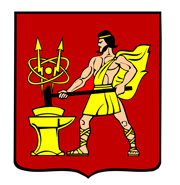 АДМИНИСТРАЦИЯ ГОРОДСКОГО ОКРУГА ЭЛЕКТРОСТАЛЬМОСКОВСКОЙ   ОБЛАСТИПОСТАНОВЛЕНИЕ_________________ № _____________Об утверждении муниципальной программы городского округа Электросталь Московской области«Формирование современной комфортной городской среды»В соответствии с Бюджетным кодексом Российской Федерации, государственной программой Московской области «Формирование современной комфортной городской среды», утвержденной постановлением Правительства Московской области от 17.10.2017 №  864/38, Порядком разработки и реализации муниципальных программ городского округа Электросталь Московской области, утвержденным постановлением Администрации городского округа Электросталь Московской области от 27.08.2013 № 651/8, Перечнем муниципальных программ городского округа Электросталь Московской области, утвержденным постановлением Администрации городского округа Электросталь Московской области от 23.09.2019 № 661/9, в связи с переходом с 2020 года на типовой бюджет муниципального образования Московской области, Администрация городского округа Электросталь Московской области ПОСТАНОВЛЯЕТ:1. Утвердить муниципальную программу городского округа Электросталь Московской области «Формирование современной комфортной городской среды»(прилагается).2. Досрочно прекратить реализацию муниципальной программы «Формирование современной комфортной городской среды городского округа Электросталь Московской области» на 2018-2022 годы, утвержденной постановлением Администрации городского округа Электросталь Московской области от 06.12.2017 № 893/12.3. Признать утратившим силу постановление Администрации городского округа Электросталь Московской области от 14.12.2016 №898/16 «Об утверждении муниципальной программы «Формирование современной комфортной городской среды городского округа Электросталь Московской области» на 2017-2021 годы» (с изменениями, внесенными постановлениями Администрации городского округа Электросталь Московской области от 16.02.2018 № 118/2, от 16.04.2018 № 310/4, от 10.07.2018 № 618/7, от 03.10.2018 № 901/10, от 25.10.2018 № 992/10, от 30.11.2018 № 1090/11, от 18.04.2019 № 258/4, от 28.06.2019 № 455/6, от 15.08.2019 № 583/8, от 30.10.2019 № 792/10).4. Опубликовать настоящее постановление в газете «Официальный вестник» и разместить на официальном сайте городского округа Электросталь Московской области по адресу: www.electrostal.ru.5. Настоящее постановление вступает в силу с 01.01.2020 и применяется к правоотношениям, возникающим в связи с составлением, рассмотрением, утверждением и исполнением бюджета городского округа Электросталь Московской области, начиная с бюджета городского округа Электросталь Московской области на 2020 год и на плановый период 2021 и 2022 годов.6. Источником финансирования публикации принять денежные средства, предусмотренные в бюджете городского округа Электросталь Московской области по подразделу 0113 «Другие общегосударственные вопросы» раздела 0100.7. Контроль за исполнением настоящего постановления возложить на заместителя Главы Администрации городского округа Электросталь Московской области А. В. ДенисоваГлава городского округа 								В. Я. ПекаревРассылка: Федоров А.В, Волковой И.Ю., Денисову В.А., Бузурной И.В.,Ефанову Ф.А.,  Даницкой Е.П., Елихину О.Н., Грибанову Г.Ю., Захарчуку П.Г., Зайцеву А.Э., Светловой Е.А., в прокуратуру, МБУ «Благоустройство», МКУ «СБДХ», ООО «ЭЛКОД», в регистр муниципальных нормативных правовых актов, в делоУТВЕРЖДЕНАпостановлением Администрации городского округа ЭлектростальМосковской областиот _____________ № ____________МУНИЦИПАЛЬНАЯ ПРОГРАММА ГОРОДСКОГО ОКРУГА ЭЛЕКТРОСТАЛЬМОСЕОВСКОЙ ОБЛАСТИ«ФОРМИРОВАНИЕ СОВРЕМЕННОЙ КОМФОРТНОЙ ГОРОДСКОЙ СРЕДЫ»2. Общая характеристика сферы реализации муниципальной программыОдним из приоритетных направлений развития муниципального образования является повышение уровня благоустройства, создание безопасных и комфортных условий для проживания жителей муниципального образования. Благоустройство дворовых территорий и мест массового пребывания населения невозможно осуществлять без комплексного подхода. При отсутствии проекта благоустройства получить многофункциональную адаптивную среду для проживания граждан не представляется возможным. При выполнении работ по благоустройству необходимо учитывать мнение жителей и сложившуюся инфраструктуру территорий дворов для определения функциональных зон, и выполнения других мероприятий. Комплексный подход позволяет наиболее полно и в то же время детально охватить весь объем проблем, решение которых может обеспечить комфортные условия проживания всего населения. К этим условиям относятся чистые улицы, благоустроенные районы, дворы и дома, зеленые насаждения, необходимый уровень освещенности дворов в темное время суток. Важнейшей задачей органов местного самоуправления городского округа Электросталь Московской области является формирование и обеспечение комфортной и благоприятной среды, для проживания населения, в том числе благоустройство и надлежащее содержание дворовых территорий.В течение последних лет благоустройству территории городского округа Электросталь уделяется большое внимание, его развитие – одно из приоритетных направлений в работе муниципалитета. Во исполнение Федерального закона от 06.10.2003 №131-ФЗ «Об общих принципах организации местного самоуправления в Российской Федерации» (с последующими изменениями и дополнениями), Закона Московской области от 30.12.2014 №191/2014-ОЗ «О благоустройстве в Московской области» в целях повышения уровня благоустройства территории общего пользования разрабатывается и утверждается комплексный план о проведении работ по благоустройству территории городского округа Электросталь Московской области. Исполнение муниципальной функции на земельных участках и на объектах, находящихся в собственности городского округа, производится за счет средств, предусмотренных в бюджете городского округа. Взимание средств с граждан на исполнение муниципальной функции законодательством не предусмотрено.Проведение работ по внешнему благоустройству земельных участков и объектов, находящихся в собственности физических и юридических лиц, производится за счет средств, соответствующих физических и юридических лиц. Границы уборки территорий определяются границами земельного участка на основании документов, подтверждающих право собственности, владения, пользования земельным участком, и прилегающей к границам территории на расстоянии двадцати пяти метров, если иное не установлено федеральным законодательством, законодательством Московской области и муниципальными правовыми. В целях ежегодного наведения чистоты и порядка на территории городского округа после зимнего периода в период проведения месячника по благоустройству юридические лица могут быть привлечены для уборки территорий общего пользования городского округа, в том числе муниципальных автомобильных дорог. Население городского округа также может принимать участие в работах по благоустройству территорий общего пользования в период проведения общегородских субботников. Работы по благоустройству территорий общего пользования городского округа, проводимые в период месячника по благоустройству проводятся юридическими и физическими лицами на безвозмездной основе.Для городского округа велико значение зелёных насаждений. Прежде всего, зелёные насаждения входят составной частью в природный комплекс городского округа и участвуют в оздоровлении городской среды, регулируя тепловой режим, снижая скорость ветра, очищая и увлажняя воздух, снижая уровень зашумлённости территорий. Зелёные насаждения являются наилучшей средой для формирования рекреационных элементов жилой застройки, в том числе площадок для отдыха взрослых и детей, детских игровых и спортивных площадок. Кроме того, зелёные насаждения являются прекрасным средством обогащения ландшафта территории жилой застройки и мест массового посещения гражданами городского округа, что является немаловажным фактором в эстетическом оформлении и восприятии территорий городского округа. Поэтому сохранность зелёных насаждений, правильный и своевременный уход является неотъемлемым требованием по их содержанию.Содержание зелёных насаждений будет, в основном, происходит за счёт средств бюджета городского округа, средств граждан, оплачиваемых ими в счёт платы за жилое помещение в части работ по уходу за зелёными насаждениями на земельных участках, входящих в состав общего имущества в многоквартирных домах, и средств юридических лиц, затрачиваемых ими на содержание земельных участков, в том числе находящихся на них зелёных насаждений.В границах городского округа расположены четыре водоема: «Южный», «Лазурный», «Западный» и «Юбилейный», содержание «Южного» и «Лазурного» осуществляется за счет средств бюджета городского округа, а «Юбилейный» и «Западный» содержатся за счет средств частных инвесторов, которыми заключены инвестиционные договора с целью создания многофункциональных зон отдыха на водоемах. Три водоёма из 4-х предназначены для купания: Южный, Юбилейный, Западный. Водоем Лазурный – для отдыха. Водоёмы, предназначенные для купания в летний период, оборудуются спасательной станцией, медицинским постом, службой охраны и связью. Содержание территорий водоемов должно осуществляться в соответствии с требования нормативно правовых актов и санитарных норм, и правил содержания водоемов, обеспечивающих безопасные условия отдыха граждан в летний период, что требует соответственного финансирования. Уличное освещение городского округа включает в себя линии наружного освещения, архитектурную подсветку отдельных зданий и сооружений, освещение парков и скверов, наружные светильники, расположенные на фасадах многоквартирных домов, а также праздничную иллюминацию. Улицы города в вечернее и ночное время освещаются линиями наружного освещения протяженностью более 145 километров.Уличная сеть является важнейшей составляющей инфраструктуры. Существенный износ основного эксплуатационного оборудования, а также эксплуатация морально-изношенных и устаревших осветительных установок приводит к снижению уровня нормативной освещённости улиц городского округа Электросталь, что определённым образом влияет на обеспечение безопасности населения. В настоящее время актуальным вопросом является обновление световых приборов с внедрением нового поколения светотехнического оборудования, отвечающего современным требованиям экономичности, большим   сроком службы и высокой световой отдачей источники света, а также замена сетей уличного освещения на самонесущий изолированный провод. Предлагаемые мероприятия по текущему содержанию, техническому обслуживанию и эксплуатации объектов наружного освещения, направлены на обеспечение комфортного проживания населения, безопасного движения транспортных средств и улучшение архитектурного облика городского округа в вечернее и ночное время суток.Ремонт, реконструкция, содержание имеющихся и создание новых объектов благоустройства является ключевой задачей Администрации городского округа Электросталь. Без реализации неотложных мер по повышению уровня благоустройства территории городского округа невозможно добиться существенного повышения имеющегося потенциала города и эффективного обслуживания населения, обеспечить в полной мере безопасные и комфортные условия для проживания и охрану окружающей среды.Установка современных детских площадок является важным направлением в работе муниципалитета. В настоящее время установка современных детских площадок производится за счет средств частных инвесторов, за счет средств, выделяемых на эти цели из областного бюджета, бюджета городского округа. Места установки детских игровых площадок выбираются с особой тщательностью, с участием представительного органа местного самоуправления и желания инвестора, учитывая всю объективную необходимость установки детской игровой площадки в выбранном месте.Серьезную тревогу вызывают эксплуатационные характеристики многоквартирных домов послевоенной постройки и постройки первых массовых серий. По нормам эксплуатации они подлежали модернизации или реконструкции еще в восьмидесятые годы прошлого столетия, однако такие работы практически не проводились. Преимущественно проводился выборочный капитальный ремонт отдельных конструктивных элементов и внутренних инженерных систем многоквартирных домов. В результате состояние домов из года в год ухудшалось. Вместе с тем, несмотря на постоянно изменяющееся законодательство в сфере содержания и ремонта многоквартирных домов, и смену собственников жилых и нежилых помещений в многоквартирных домах, Администрацией городского округа принимались все возможные меры по ремонту общего имущества собственников помещений в многоквартирных домах, в том числе и по оказанию финансовой поддержки собственникам помещений по проведению капитального ремонта общего имущества в многоквартирных домах. Данная задача решалась путём направления средств бюджета городского округа на условиях конкурентности при отборе многоквартирных домов, включаемых в перечень работ по капитальному ремонту, для чего были разработаны муниципальные правовые акты, регулирующие данный порядок. Несмотря на предпринимаемые меры, активность собственников помещений в решении вопросов проведения капитального ремонта общего имущества в многоквартирных домах оставалась и остаётся низкой. Боязнь брать на себя ответственность за управление многоквартирными домами, незнание положений действующего законодательства в жилищной сфере способствовало большому количеству обращений граждан в Администрацию городского округа с просьбой провести капитальный ремонт в многоквартирном доме или заставить управляющую организацию провести капитальный ремонт, хотя собственниками помещений подобного решения на общем собрании не принималось.Федеральным законом от 25.12.2012 № 271-ФЗ в Жилищный кодекс Российской Федерации внесены изменения, которые изменили существующий порядок внесения средств на капитальный ремонт общего имущества собственников помещений в многоквартирном доме и их капитализацию, а также порядок проведения капитального ремонта.Новая система проведения капитального ремонта общего имущества в многоквартирных домах исходит из сложившейся ситуации, когда собственники помещений в многоквартирных домах, в своей основной массе, заняли безынициативную позицию в отношении проведения капитального ремонта, ожидая внешней помощи со стороны государства, органов местного самоуправления и управляющих организаций. Поэтому 01.07.2013 года постановлением Московской областной Думы был принят закон Московской области №66/2013-ОЗ «Об организации проведения капитального ремонта общего имущества в многоквартирных домах, расположенных на территории Московской области»,  в соответствии с которым постановлением Правительства Московской области от 27.12.2013 № 1188/58 была утверждена региональная программа Московской области «Проведение капитального ремонта общего имущества в многоквартирных домах, расположенных на территории Московской области, на 2014-2038 годы».Администрация городского округа, как один из собственников помещений в многоквартирных домах, должна в полной мере исполнить свои обязательства по участию в региональной системе капитального ремонта, определённые федеральным и региональным законодательством.  Несмотря на уменьшение муниципального жилищного фонда, он, как и любая недвижимость требует постоянного обслуживания и содержания в пределах нормативных требований.Ежегодно Администрацией городского округа решаются задачи содержания жилых помещений муниципального жилищного фонда. Прежде всего, помещения муниципального жилищного фонда не должны пустовать, а своевременно предоставляться гражданам в случае их освобождения.  Свою задачу в сфере содержания муниципального жилищного фонда на территории городского округа в период реализации программы Администрация городского округа видит в совершенствовании дальнейшей деятельности по созданию условий для эффективного управления многоквартирными домами, для чего:обеспечивает равные условия для деятельности управляющих организаций независимо от организационно-правовых форм;предоставляет управляющим организациям, товариществам собственников жилья либо жилищным кооперативам или иным специализированным потребительским кооперативам бюджетные средства на капитальный ремонт многоквартирных домов;содействуют повышению уровня квалификации лиц, осуществляющих управление многоквартирными домами, и организации обучения лиц, имеющих намерение осуществлять такую деятельность;проводит мероприятия по замене газоиспользующего оборудования внутри помещений муниципального жилищного фонда.В настоящее время требования к качественной и комфортной городской среде значительно выросли. Жители городов все больше внимания обращают на социальную инфраструктуру, так как это та часть городской среды, которая постоянно доступна для населения и является местом коммуникации, совместного проведения досуга. Модернизация городской среды задает новую планку качества мероприятиям, проводимым по ее благоустройству, способствует грамотному планированию при обустройстве общественных пространств. Системная работа с реализацией одного-двух проектов в год создает устойчивый эффект стабильного улучшения города.Оплата выполненных и принятых работ по благоустройству дворовых и общественных территорий осуществляется при условии установления минимального трехлетнего гарантийного срока на результаты выполненных работ по благоустройству дворовых и общественных территорий, софинансируемых за счет средств предоставленной субсидии, а также предельной даты заключения муниципальных контрактов по результатам закупки товаров, работ и услуг для обеспечения муниципальных нужд в целях реализации мероприятий программы не позднее 1 июля года предоставления субсидии - для заключения муниципальных контрактов на выполнение работ по благоустройству общественных территорий, не позднее 1 мая года предоставления субсидии - для заключения муниципальных контрактов на выполнение работ по благоустройству дворовых территорий, за исключением случаев обжалования действий (бездействия) заказчика и (или) комиссии по осуществлению закупок, и (или) оператора электронной площадки при осуществлении закупки товаров, работ, услуг в порядке, установленном законодательством Российской Федерации, при которых срок заключения таких муниципальных контрактов продлевается на срок указанного обжалования.3. Прогноз развития соответствующей сферы реализации муниципальной программыРеализация Программы позволит создать на дворовых территориях многоквартирных домов условия, благоприятно влияющие на психологическое состояние человека, повысить комфортность проживания жителей, обеспечить более эффективную эксплуатацию жилых домов, сформировать активную гражданскую позицию населения посредством его участия в благоустройстве дворовых территорий, повысить уровень и качество жизни населения.4. Перечень подпрограммПрограмма включает в себя три подпрограммы:4.1. Подпрограмма I«Комфортная городская среда» (приложение № 1)4.2. Подпрограмма II «Благоустройство территорий» (приложение № 2)4.3. ПодпрограммаIII«Создание условий для обеспечения комфортного проживания жителей в многоквартирных домах» (приложение № 3)Подпрограммы являются взаимонезависимыми - выполнение мероприятий одной подпрограммы не зависит от выполнения мероприятий другой подпрограммы.Подпрограммы будут реализованы в установленной сфере деятельности управляющих и обслуживающих организаций.Последовательность решения задач и выполнения мероприятий подпрограмм определяется - главными распорядителями бюджетных средств городского округа.ПодпрограммаI «Комфортная городская среда» предусматривает решение задач по обеспечению:- благоустройства общественных территорий муниципальных образований Московской области;- реализации мероприятий федерального проекта «Формирование комфортной городской среды», в т.ч. мероприятий по:- реализации программ формирования современной городской среды в части благоустройства общественных территорий;- приобретению коммунальной техники;- устройству и капитальному ремонту архитектурно-художественного освещения в рамках реализации проекта «Светлый город»;- устройству и капитальному ремонту электросетевого хозяйства, систем наружного освещения в рамках реализации проекта «Светлый город»;- комплексному ремонту дворовых территорийи других мероприятий федерального проекта.				ПодпрограммаII «Благоустройство территории городского округа» предусматривает решение задач по обеспечению комфортной среды проживания на территории муниципального образования, в том числе:- организация благоустройства территории городского округа	;- организация благоустройства территории городского округа в части ремонта асфальтового покрытия дворовых территорий;- обеспечение деятельности (оказание услуг) муниципальных учреждений в сфере благоустройства				Подпрограмма III «Создание условий для обеспечения комфортного проживания жителей в многоквартирных домах» предусматривает решение задач по:- приведению в надлежащее состояние подъездов в многоквартирных домах;- обеспечению проведения капитального ремонта в МКД рамках региональной программы капитального ремонта.Адресный перечень дворовых территорий, подлежащих комплексному благоустройству дворовых территорий в 2020 г.Виды работ: ремонт асфальтового покрытия дворовых территорий, установка детской площадки, установка лавочек и урн, озеленение, обустройство контейнерной площадки.Адресный перечень общественных территорий, подлежащих комплексному благоустройству общественных территорий на пятилетку, победители рейтингового голосования на портале Добродел :Победитель рейтингового голосования 2020 год :1. Многофункциональный городской парк культуры и отдыха «Авангард».Минимальный перечень выполняемых видов работ по благоустройству дворовых территорий включает:- детская площадка;- парковка;- озеленение;- наружное освещение;- информационный стенд;- контейнерная площадка;- лавочки (скамейки);- урны.Кроме того, может быть предусмотрено выполнение следующих дополнительных видов работ по благоустройству дворовых территорий:- обустройство зоны отдыха, - организация клумб.В рамках выполнения минимального перечня видов работ по благоустройству дворовых территорий по решению органа местного самоуправления может быть предусмотрено трудовое участие жителей. В рамках выполнения дополнительного перечня видов работ по благоустройству дворовых территорий трудовое участие жителей является обязательным.В случае выявления физического износа основных конструктивных элементов (крыша, стены, фундамент) которых превышает 70 процентов на дворовых территориях, подлежащих благоустройству в рамках реализации Муниципальной программы Администрация в праве принять решение об исключении данных территорий из адресного перечня дворовых и общественных территорий, подлежащих благоустройству.Дворовая, общественная территория может быть исключена из перечня дворовых и общественных территорий, подлежащих благоустройству по решению собственников помещений многоквартирных домов об отказе от благоустройства.В случае проведения работ по благоустройству дворовых территорий которых с софинансированием из бюджета Московской области Администрация в праве организовывать работы по образованию земельных участков, на которых расположены такие многоквартирные дома.Администрация городского округа Электросталь имеет право исключать из адресного перечня дворовых территорий, подлежащих благоустройству в рамках реализации муниципальной программы, дворовые территории, собственники помещений многоквартирных домов которых приняли решение об отказе от благоустройства дворовой территории.Адресный перечень объектов незавершенного строительства, на которых необходимо выполнение работ по благоустройству.Перечень видов работ:По благоустройству общественной территории городского округа Электросталь:- Озеленение;- Освещение;- ремонт асфальтового покрытия;- обустройство общественных пространств;- содержание водоемов;- содержание общественных мест отдыха.По благоустройству дворовых территорий:-  установка информационных стендов;                                                                                                                                                                                                                                                                                                                                             - установка детских игровых площадок;- устранение деформаций дворовых территорий;- обустройство и ремонт контейнерных площадок;- ликвидация несанкционированных свалок;- уход за зелеными насаждениями.По обустройству и установки детских игровых площадок по Губернаторской программе:- обустройство асфальтового основания;- освещение;- установка камер видеонаблюдения;- обустройство тротуарных дорожек.По благоустройству общественных территорий в военных городках:- Благоустройство территории автобусной остановки с размещением остановочного павильона.- Благоустройство площадки с установкой нестационарных торговых павильонов.- Устройство плиточных тротуаров.- Замена и устройство системы наружного освещения вдоль всей зоны благоустройства.- Обновление и установка новых МАФ (лавочки, урны, ограждения).- Озеленение территории - высадка газонов, кустарников, групп деревьев).5. Обобщенная характеристика основных мероприятий с обоснованием необходимости их осуществленияВ ходе реализации муниципальной программы выполняются мероприятия, указанные в приложениях к настоящей Муниципальной программе.6. Планируемы результаты реализации муниципальной программы городского округа Электросталь Московской области«Формирование современной комфортной городской среды»7. Методика расчета значений планируемых результатов реализации муниципальной программы8. Порядок взаимодействия ответственного за выполнение мероприятия с муниципальным заказчиком подпрограммыМуниципальный заказчик подпрограммы:1) разрабатывает подпрограмму;2) формирует прогноз расходов на реализацию мероприятий и готовит финансовое экономическое обоснование;3) вводит в подсистему ГАСУ МО отчеты о реализации подпрограммы;4) осуществляет координацию деятельности ответственных за выполнение мероприятий при реализации подпрограммы;5) участвует в обсуждении вопросов, связанных с реализацией и финансированием подпрограммы;6) согласовывает «Дорожные карты» (при необходимости их разработки), внесение в них изменений и отчеты об их исполнении.Ответственный за выполнение мероприятия:1) формирует прогноз расходов на реализацию мероприятия и направляет его муниципальному заказчику подпрограммы;2) участвует в обсуждении вопросов, связанных с реализацией и финансированием подпрограммы в части соответствующего мероприятия;3) разрабатывает (при необходимости) «Дорожные карты» по основным мероприятиям, ответственным за выполнение которых является;4) направляет муниципальному заказчику подпрограммы отчет о реализации мероприятия, отчет об исполнении «Дорожных карт».9. Состав, форма и сроки представления отчетности о ходе реализации мероприятия ответственным за выполнение мероприятия муниципальному заказчику подпрограммыВ целях подготовки отчетов о реализации муниципальной программы ответственный за выполнение мероприятия направляет муниципальному заказчику подпрограммы:1) ежеквартально до 15 числа месяца, следующего за отчетным кварталом, - оперативный отчет о реализации мероприятий, ответственным за выполнение которых является;2) ежегодно в срок до 15 февраля года, следующего за отчетным, - годовой отчет о реализации мероприятий, ответственным за выполнение которых является, для оценки эффективности реализации муниципальной программы.Форма представления отчетов определяется муниципальным заказчиком подпрограммы.Одновременно с отчетами о реализации мероприятий представляются отчеты о реализации «дорожных карт».Муниципальный заказчик подпрограммы с учетом представленной ответственным за выполнение мероприятия информации формирует в ГАСУ МОотчетность о реализации муниципальной программы. Состав, форма и сроки формирования отчетности о ходе реализации мероприятий Муниципальной программы определены Порядком разработки и реализации муниципальных программ городского округа Электросталь Московской области, утвержденным постановлением Администрации городского округа Электросталь Московской области от 27.08.2013 №651/8 (с последующими изменениями и дополнениями).Приложение №1 к муниципальной программе городского округа Электросталь Московской области«Формирование современной комфортной  городской среды»2. Характеристика проблем, решаемых посредством мероприятий подпрограммыБольшинство дворовых территорий требует проведения мероприятий по благоустройству, так как дворовые территории полностью или частично не отвечает нормативным требованиям.Пришло в негодность асфальтовое покрытие внутриквартальных проездов и тротуаров. Асфальтобетонное покрытие на 70% придомовых территорий имеет высокий физический износ.Недостаточно производились работы во дворах по уходу за зелеными насаждениями, восстановлению газонов, удалению старых и больных деревьев, не в полном объеме осуществлялась посадка деревьев и кустарников. Зеленые насаждения на дворовых территориях представлены, в основном, зрелыми или перестойными деревьями, на газонах не устроены цветники.В ряде дворов отсутствует освещение придомовых территорий, необходимый набор малых форм и обустроенных площадок. В большинстве дворов отсутствуют специально обустроенные стоянки для автомобилей, что приводит к их хаотичной парковке.Надлежащее состояние придомовых территорий является важным фактором при формировании благоприятной экологической и эстетической городской среды.Проблемы восстановления и ремонта асфальтового покрытия дворов, озеленения, освещения дворовых территорий, ремонта (устройства) дождевой канализации либо вертикальной планировки на сегодня весьма актуальны и не решены в полном объеме в связи с недостаточным финансированием отрасли.Принимаемые в последнее время меры по частичному благоустройству дворовых территорий не приводят к должному результату, поскольку не основаны на последовательном подходе к решению проблемы и не позволяют консолидировать денежные средства для достижения поставленной цели.К благоустройству дворовых и внутриквартальных территорий необходим последовательный комплексный подход, рассчитанный на среднесрочный период, который предполагает использование программно-целевых методов, обеспечивающих увязку реализации мероприятий по срокам, ресурсам и исполнителям.Основным методом решения проблемы должно стать благоустройство дворовых территорий, которое представляет совокупность мероприятий, направленных на создание и поддержание функционально, экологически и эстетически организованной городской среды, улучшение содержания и безопасности дворовых территорий и территорий кварталов.Реализация муниципальной программы позволит создать благоприятные условия среды обитания, повысить комфортность проживания населения города, увеличить площадь озеленения территорий, обеспечить более эффективную эксплуатацию жилых домов, улучшить условия для отдыха и занятий спортом, обеспечить физическую, пространственную и информационную доступность зданий, сооружений, дворовых территорий для инвалидов и других маломобильных групп населения.Подпрограмма предусматривает решение задач по обеспечению:- содержания и ремонту объектов наружного освещения;- проведения светотехнического обследования городского округа Электросталь;- платы за потребленную электроэнергию;- замены существующих светильников на энергосберегающие в системах наружного освещения городского округа;- строительства новых сетей наружного освещения на территории городского округа;- устройства электросетевого хозяйства, систем наружного освещения в рамках реализации проекта "Светлый город"; - устройства и капитальный ремонт архитектурно-художественной подсветки в рамках проекта "Светлый город".Уличное освещение городского округа включает в себя линии наружного освещения, архитектурную подсветку отдельных зданий и сооружений, наружные светильники, расположенные на фасадах многоквартирных домов. Улицы города в вечернее и ночное время освещаются линиями наружного освещения общей протяженностью 149,21 километров, в состав которых входят 4719 опор уличного освещения, 5470 светильников, из которых 3445 единиц – энергоэффективные светильники и 5470 единиц – светильники с автоматизированными системами управления, соединённых между собой кабельными линиями протяжённостью 85,21 километров и воздушными проводами протяжённостью более . Уличная сеть является важнейшей составляющей инфраструктуры. Существенный износ основного эксплуатационного оборудования, а также эксплуатация морально-изношенных и устаревших осветительных установок приводит к снижению уровня нормативной освещённости улиц городского округа Электросталь Московской области, что определённым образом влияет на обеспечение безопасности населения. В настоящее время актуальным вопросом является обновление световых приборов с внедрением нового поколения светотехнического оборудования, отвечающего современным требованиям экономичности, с большим   сроком службы и высокой световой отдачей источника света и модернизация системы телемеханики автоматического включения системы наружного освещения. Кроме того, требуется замена сетей уличного освещения на самонесущий изолированный провод.Предлагаемые мероприятия по текущему содержанию и ремонту, проведению светотехнического обследования, техническому обслуживанию и эксплуатации объектов наружного освещения, устройству электросетевого хозяйства, систем наружного освещения, а также устройству и капитальному ремонту архитектурно-художественной подсветки в рамках реализации проекта «Светлый город», направлены на обеспечение комфортного проживания населения, безопасного движения транспортных средств и улучшение архитектурного облика городского округа в вечернее и ночное время суток.Приложение №2к муниципальной программе городского округа Электросталь Московской области«Формирование современной комфортной городской среды»2. Характеристика проблем, решаемых посредством мероприятий подпрограммыОдной из наиболее острых проблем городского округа Электросталь остаются вопросы повышения уровня качества работ по благоустройству и поддержания надлежащего санитарного состояния территории. Оснащенность муниципальных учреждений и предприятий, осуществляющих деятельность в указанных сферах, коммунальной (специализированной) техникой, машинами и оборудованием, транспортными средствами не достигает должного уровня. Кроме того, значительная часть техники, машин и оборудования, транспортных средств имеет значительный износ.Механизированная уборка территорий является одной из важных и сложных задач. Качество работ по уборке территорий зависит от рациональной организации работ, подбором оптимального парка техники и выполнения технологических режимов. В силу Федерального Закона от 06.10.2003 №131-ФЗ «Об общих принципах организации местного самоуправления в Российской Федерации» полномочия в сфере благоустройства относятся к вопросам местного значения поселений. Закон Московской области №191/2014-ОЗ «О благоустройстве в Московской области» определяет единые требования и стандарты по содержанию и уборке территории с целью создания комфортных условий проживания граждан.Содержание территории представляет собой достаточно сложный технологический процесс, состоящий из комплекса различных работ и операций, качество и оперативность выполнения которых обеспечивается оптимальным подбором средств механизации и эффективным их использованием.Основными особенностями содержания территории являются:сезонный характер работ (зимнее и летнее содержание);повышение требований к оперативности выполнения этих работ;неудобства проведения уборочных работ на дворовых территориях за счет сужения проезжей части и наличия припаркованных автомобилей;большое количество различных видов технологических процессов и операций, таких как мойка, поливка, уборка, сгребание, распределение реагентов и т.д.Подпрограмма  осуществляется путем выполнения следующих основных мероприятий:благоустройство общественных территорий;благоустройство дворовых территорий;приобретение и установка детских игровых площадок.Приложение №3к муниципальной программе городского округа Электросталь Московской области«Формирование современной комфортной городской среды»2. Характеристика проблем, решаемых посредством мероприятий подпрограммыПодпрограмма «Создание условий для обеспечения комфортного проживания жителей в многоквартирных домах» предусматривает проведение следующих мероприятий:- проведение ремонта в надлежащее состояние подъездов многоквартирных домов;- создание благоприятных условий для проживания граждан в многоквартирных домах, расположенных на территории городского округа Электросталь Московской области за счет имущественного взноса в Фонд капитального ремонта общего имущества многоквартирных домов на обеспечение деятельности, а также проведения капитального ремонта в рамках региональной программы капитального ремонта.- повышение эффективности капитального ремонта многоквартирных домов (до нормального уровня - А, В, С, D);Решение проблем в рамках проведения указанных мероприятий направлено на обеспечение комфортного и безопасного проживания населения, а также повышения уровня благоустроенности многоквартирных домов за счёт капитального ремонта.Председатель Комитета по строительству,дорожной деятельности и благоустройства												Зайцев А. Э.1. ПАСПОРТ МУНИЦИПАЛЬНОЙ ПРОГРАММЫ ГОРОДСКОГО ОКРУГА ЭЛЕКТРОСТАЛЬ МОСКОВСКОЙ ОБЛАСТИ
"Формирование современной комфортной городской среды" на 2020-2024 годы1. ПАСПОРТ МУНИЦИПАЛЬНОЙ ПРОГРАММЫ ГОРОДСКОГО ОКРУГА ЭЛЕКТРОСТАЛЬ МОСКОВСКОЙ ОБЛАСТИ
"Формирование современной комфортной городской среды" на 2020-2024 годы1. ПАСПОРТ МУНИЦИПАЛЬНОЙ ПРОГРАММЫ ГОРОДСКОГО ОКРУГА ЭЛЕКТРОСТАЛЬ МОСКОВСКОЙ ОБЛАСТИ
"Формирование современной комфортной городской среды" на 2020-2024 годы1. ПАСПОРТ МУНИЦИПАЛЬНОЙ ПРОГРАММЫ ГОРОДСКОГО ОКРУГА ЭЛЕКТРОСТАЛЬ МОСКОВСКОЙ ОБЛАСТИ
"Формирование современной комфортной городской среды" на 2020-2024 годы1. ПАСПОРТ МУНИЦИПАЛЬНОЙ ПРОГРАММЫ ГОРОДСКОГО ОКРУГА ЭЛЕКТРОСТАЛЬ МОСКОВСКОЙ ОБЛАСТИ
"Формирование современной комфортной городской среды" на 2020-2024 годы1. ПАСПОРТ МУНИЦИПАЛЬНОЙ ПРОГРАММЫ ГОРОДСКОГО ОКРУГА ЭЛЕКТРОСТАЛЬ МОСКОВСКОЙ ОБЛАСТИ
"Формирование современной комфортной городской среды" на 2020-2024 годы1. ПАСПОРТ МУНИЦИПАЛЬНОЙ ПРОГРАММЫ ГОРОДСКОГО ОКРУГА ЭЛЕКТРОСТАЛЬ МОСКОВСКОЙ ОБЛАСТИ
"Формирование современной комфортной городской среды" на 2020-2024 годыКоординатор муниципальной программыЗаместитель Главы Администрации городского округа Электросталь Московской области В. А. ДенисовЗаместитель Главы Администрации городского округа Электросталь Московской области В. А. ДенисовЗаместитель Главы Администрации городского округа Электросталь Московской области В. А. ДенисовЗаместитель Главы Администрации городского округа Электросталь Московской области В. А. ДенисовЗаместитель Главы Администрации городского округа Электросталь Московской области В. А. ДенисовЗаместитель Главы Администрации городского округа Электросталь Московской области В. А. ДенисовМуниципальный заказчик муниципальной программыКомитет по строительству, дорожной деятельности и благоустройстваКомитет по строительству, дорожной деятельности и благоустройстваКомитет по строительству, дорожной деятельности и благоустройстваКомитет по строительству, дорожной деятельности и благоустройстваКомитет по строительству, дорожной деятельности и благоустройстваКомитет по строительству, дорожной деятельности и благоустройстваЦель муниципальной программыОбеспечение комфортных условий проживания, повышение качества и условий жизни населения на территории городского округа Электросталь Московской областиОбеспечение комфортных условий проживания, повышение качества и условий жизни населения на территории городского округа Электросталь Московской областиОбеспечение комфортных условий проживания, повышение качества и условий жизни населения на территории городского округа Электросталь Московской областиОбеспечение комфортных условий проживания, повышение качества и условий жизни населения на территории городского округа Электросталь Московской областиОбеспечение комфортных условий проживания, повышение качества и условий жизни населения на территории городского округа Электросталь Московской областиОбеспечение комфортных условий проживания, повышение качества и условий жизни населения на территории городского округа Электросталь Московской областиПеречень подпрограммПодпрограмма I "Комфортная городская среда" Подпрограмма II "Благоустройство территорий"Подпрограмма III "Создание условий для обеспечения комфортного проживания жителей в многоквартирных домах"Подпрограмма I "Комфортная городская среда" Подпрограмма II "Благоустройство территорий"Подпрограмма III "Создание условий для обеспечения комфортного проживания жителей в многоквартирных домах"Подпрограмма I "Комфортная городская среда" Подпрограмма II "Благоустройство территорий"Подпрограмма III "Создание условий для обеспечения комфортного проживания жителей в многоквартирных домах"Подпрограмма I "Комфортная городская среда" Подпрограмма II "Благоустройство территорий"Подпрограмма III "Создание условий для обеспечения комфортного проживания жителей в многоквартирных домах"Подпрограмма I "Комфортная городская среда" Подпрограмма II "Благоустройство территорий"Подпрограмма III "Создание условий для обеспечения комфортного проживания жителей в многоквартирных домах"Подпрограмма I "Комфортная городская среда" Подпрограмма II "Благоустройство территорий"Подпрограмма III "Создание условий для обеспечения комфортного проживания жителей в многоквартирных домах"Источники финансирования муниципальной программы, 

в том числе по годам:Расходы (тыс. рублей)Расходы (тыс. рублей)Расходы (тыс. рублей)Расходы (тыс. рублей)Расходы (тыс. рублей)Расходы (тыс. рублей)Источники финансирования муниципальной программы, 

в том числе по годам:Всего20202021202220232024Средства бюджета городского округа Электросталь 1 842 311,72365 003,53274 694,15305 187,59302 266,59595 159,86Средства бюджета Московской области363 194,12130 931,68165 117,7467 144,700,000,00Средства Федерального бюджета0,000,000,000,000,000,00Внебюджетные источники0,000,000,000,000,000,00Всего, в том числе по годам:2 205 505,84495 935,21439 811,89372 332,29302 266,59595 159,861.Городской округ Электросталь, ул. Западная, д. 17,19,21, ул. Ялагина, д. 20;2.Городской округ Электросталь, ул. Западная, д. 3а, ул. Ялагина, д. 8, 10, 10а, 14;3.Городской округ Электросталь, ул. Корнеева, д. 8, 10, 12, ул. Комсомольская, д. 2, ул. Загонова, д. 15, 17;4.Городской округ Электросталь, ул. Тевосяна, д. 14, 16, 16б;5.Городской округ Электросталь, ул. Победы, д. 9, к. 2, д. 11, к. 2, 3, д. 13, к. 2;6.Городской округ Электросталь, ул. Журавлева, д. 19, корп.1, д. 23, ул. Западная, д. 22, корп. 3, д. 22, корп. 1, д. 22, корп.2, д. 24;7.Городской округ Электросталь, пр. Ленина д.33/15,29,31,31а, ул. Первомайская д.34/19, ул. Советская д.17, ул. Маяковского д.5, 7;8.Городской округ Электросталь, пр. Южный, ул. 15, к. 1, 17, к. 1;9.Городской округ Электросталь, ул. Победы, д.17, к. 1;10.Городской округ Электросталь, ул. Мира, д.9,11,11а,13, ул. Тевосяна, д.26,28,30;11.Городской округ Электросталь, пр. Ленина д.13,13а,15,15а,9,9а,11, ул. Первомайская д.14,12,10,10а,10б12.Городской округ Электросталь, Новые дома, д. 9, 10, 11;13.Городской округ Электросталь, ул.Западная, д. 20, к. 1, 2, 3;14.Городской округ Электросталь, ул. Чернышевского, д.26, 28, 30, 32, 32а, ул. Расковой, д.23;15.Городской округ Электросталь, ул. Октябрьская, д. 22, 24, 26, 28а, 22а, 24а, 26а, ул. Трудовая, д. 19;16.Городской округ Электросталь, ул. Мира, д. 8, 10, 12, ул. Николаева, д. 31, 33, 35, ул. Радио, д. 28;17.Городской округ Электросталь, ул. Восточная, д. 2, 4, 4а, 4б, ул. Спортивная, д. 27, 29№Адрес объектаГод реализации1Городской округ Электросталь, Сквер мемориального комплекса миномету «Катюша»20202Городской округ Электросталь, Площадь перед ДК «Октябрь20213Городской округ Электросталь, ул. Советская от Фрязевского шоссе до пр. Ленина20224Городской округ Электросталь, Сквер Победы от ТЦ «Мена Милано» до ТЦ «Меридиан»20235Городской округ Электросталь, площадь перед КЦ "Современник2024Наименование юр. лицаВид объекта (нежилое строение, незавершенное строительство, объект торговли)Адрес объектаМероприятие по благоустройствуГод реализацииООО "Центр"Объект торговлиул. Николаева, д. 28бОтделка фасадов2020ООО "Догпоинт"Незавершенное строительствопр-т ЮжныйОтделка фасадов, озеленение, устройство тротуара, установка МАФ2023ООО "НИКБООР"Незавершенное строительствоФрязевское ш, д. 02бОтделка фасадов, озеленение, устройство тротуара, установка МАФ2024ООО "Аукцион"Объект торговлипр-т Ленина, д. 0/10Облицовка въездных групп, подпорных стен, устройство освещения, замена твердых покрытий (2019)2021АО "Центротраст" Д.У.ЗПИФ недвижимости "Электросталь-Инвест"Нежилое строениеул. Тевосяна, д. 25Устройство тротуаров, парковок, озеленение, установка МАФ, отделка фасадов2022ООО "Инвест-Эл"Объект торговлиул. Ялагина, д. 4Устройство твердых покрытий, освещение территории2023Объект торговлиул. Победы, д. 22Отделка фасадов, озеленение, освещение2023ЗАО "Меркурий"Объект торговлиул. Победы, д. 18, к.1Отделка фасадов, озеленение, освещение, устройство твердых покрытий, установка МАФ2024ЗАО "Меркурий"Объект торговлиул. Победы, д. 20Отделка фасадов, озеленение, освещение, устройство твердых покрытий, установка МАФ2024ЗАО "Меркурий"Объект торговлиул. Журавлева, д. 5Отделка фасадов, озеленение, освещение, устройство твердых покрытий, установка МАФ2024№ п/пПланируемые результаты реализации программыТип показателяЕдиница измеренияБазовое значение на начало реализации программыПланируемое значение показателя по годам реализацииПланируемое значение показателя по годам реализацииПланируемое значение показателя по годам реализацииПланируемое значение показателя по годам реализацииПланируемое значение показателя по годам реализацииНомер основного мероприятия в перечне мероприятий подпрограммы№ п/пПланируемые результаты реализации программыТип показателяЕдиница измеренияБазовое значение на начало реализации программы2020 год2021 год2022 год2023 год2024 годНомер основного мероприятия в перечне мероприятий подпрограммы12345678910111.Подпрограмма I  «Комфортная городская среда»Подпрограмма I  «Комфортная городская среда»Подпрограмма I  «Комфортная городская среда»Подпрограмма I  «Комфортная городская среда»Подпрограмма I  «Комфортная городская среда»Подпрограмма I  «Комфортная городская среда»Подпрограмма I  «Комфортная городская среда»Подпрограмма I  «Комфортная городская среда»Подпрограмма I  «Комфортная городская среда»Подпрограмма I  «Комфортная городская среда»1.1.Количество благоустроенных общественных территорий (пространств) (в разрезе видов территорий), в том числе: - зоны отдыха; - пешеходные зоны; - набережные; - скверы; - площади; - паркиУказ 204единиц121111Основное мероприятие F21.2.Количество разработанных концепций благоустройства общественных территорийУказ 204единиц121111Основное мероприятие F21.3.Количество разработанных проектов благоустройства общественных территорийУказ 204единиц321111Основное мероприятие F21.4.Количество установленных детских игровых площадокОбращение Губернатора Московской области единиц202020202020Основное мероприятие F21.5.Обеспеченность обустроенными дворовыми территориямиОбращение Губернатора Московской области%/ед.50/8460/10770/13180/15490/177100/200Основное мероприятие F21.6.Количество объектов электросетевого хозяйства, систем наружного и архитектурно-художественного освещения на которых реализованы мероприятия по устройству и капитальному ремонтуОтраслевой показатель (показатель госпрограммы)единиц1076543Основное мероприятие F21.7.Доля граждан, принявших участие в решении вопросов развития городской среды от общего количества граждан в возрасте от 14 летУказ 204%91212121212Основное мероприятие F21.8.Доля реализованных комплексных проектов благоустройства общественных территорий в общем количестве реализованных в течение планового года проектов благоустройства общественной территорииСоглашение с ФОИВ%-5050505050Основное мероприятие F21.9.Соответствие нормативу обеспеченности парками культуры и отдыхамакро%505050505050Основное мероприятие F21.10.Увеличение числа посетителей парков культуры и отдыхаОбращение Губернатора Московской области%110115120125130135Основное мероприятие F21.11.Количество мест массового отдыха населения, содержащихся за счет средств бюджета городского округаПоказатель муниципальной программыЕд.344444Основное мероприятие 012.Подпрограмма II«Благоустройство территорий»Подпрограмма II«Благоустройство территорий»Подпрограмма II«Благоустройство территорий»Подпрограмма II«Благоустройство территорий»Подпрограмма II«Благоустройство территорий»Подпрограмма II«Благоустройство территорий»Подпрограмма II«Благоустройство территорий»Подпрограмма II«Благоустройство территорий»Подпрограмма II«Благоустройство территорий»Подпрограмма II«Благоустройство территорий»2.1.Увеличение площади асфальтового покрытияПоказатель муниципальной программыКв.м900009010090500906009070090800Основное мероприятие 12.2.Количество деревьев, посаженных на территории городского округаПоказатель муниципальной программыединица120012501300135014001450Основное мероприятие 12.3.Сокращение уровня износа электросетевого хозяйства систем наружного освещения с применением СИП и высокоэффективных светильниковПоказатель муниципальных программы%71,52725232120Основное мероприятие 13.Подпрограмма III «Создание условий для обеспечения комфортного проживания жителей в многоквартирных домах»Подпрограмма III «Создание условий для обеспечения комфортного проживания жителей в многоквартирных домах»Подпрограмма III «Создание условий для обеспечения комфортного проживания жителей в многоквартирных домах»Подпрограмма III «Создание условий для обеспечения комфортного проживания жителей в многоквартирных домах»Подпрограмма III «Создание условий для обеспечения комфортного проживания жителей в многоквартирных домах»Подпрограмма III «Создание условий для обеспечения комфортного проживания жителей в многоквартирных домах»Подпрограмма III «Создание условий для обеспечения комфортного проживания жителей в многоквартирных домах»Подпрограмма III «Создание условий для обеспечения комфортного проживания жителей в многоквартирных домах»Подпрограмма III «Создание условий для обеспечения комфортного проживания жителей в многоквартирных домах»Подпрограмма III «Создание условий для обеспечения комфортного проживания жителей в многоквартирных домах»3.1.Количество отремонтированных подъездов МКДОбращение Губернатора Московской областиединиц150183126000Основное мероприятие 13.2.Количество МКД, в которых проведен капитальный ремонт в рамках региональной программыОбращение Губернатора Московской областиединиц313030303030Основное мероприятие 2№ п/пНаименование показателя, характеризующего планируемые результаты реализации программыЕдиница измеренияПорядок расчетаИсточник данных123451.Подпрограмма I«Комфортная городская среда»Подпрограмма I«Комфортная городская среда»Подпрограмма I«Комфортная городская среда»Подпрограмма I«Комфортная городская среда»Подпрограмма I«Комфортная городская среда»1.1.Количество благоустроенных общественных территорий (пространств) (в разрезе видов территорий), в том числе: -зоны отдыха; пешеходные зоны; набережные; -скверы; -площади; -парки, единицединицПлановое значение показателя определяется в соответствии с адресными перечнями объектов благоустройства (утверждается на основании планов по благоустройству)Комитет по строительству, дорожной деятельности и благоустройства1.2.Количество разработанных концепций благоустройства общественных территорий, единицединицЗначение показателя определяется на основании планов по благоустройствуКомитет по строительству, дорожной деятельности и благоустройства1.3.Количество разработанных проектов благоустройства общественных территорийединицЗначение показателя определяется на основании планов по благоустройствуКомитет по строительству, дорожной деятельности и благоустройства1.4.Количество установленных детских игровых площадокединицПлановые значения устанавливаются в соответствии с перечнем, сформированным с жителями.Комитет по строительству, дорожной деятельности и благоустройства1.5.Обеспеченность обустроенными дворовыми территориями%/единицПлановые значения показателя определяются в относительном и абсолютном выражении. Количество дворовых территорий, подлежащих комплексному благоустройству в 2019-2023 годах, утверждается органами местного самоуправления в конце года, предшествующего году реализации, с учетом развития территории и по итогам согласования планов по благоустройству с объединениями граждан, общественными организациями и объединениями и подлежит корректировке путем внесения изменений в Программу.
Плановое значение показателя в абсолютном выражении определяется на основании утверждаемых органами местного самоуправления планов по благоустройству.Комитет по строительству, дорожной деятельности и благоустройства1.6.Количество объектов электросетевого хозяйства, систем наружного и архитектурно-художественного освещения на которых реализованы мероприятия по устройству и капитальному ремонту, единицединицКоличество участков улиц, проездов, дворовых территорий, зданий, памятников, и прочих объектов, на которых реализованы мероприятия по устройству и капитальному ремонту. Значение показателя определяется в соответствии с результатами выполненных строительно-монтажных работ на указанных объектах.Комитет по строительству, дорожной деятельности и благоустройства1.7.Доля граждан, принявших участие в решении вопросов развития городской среды от общего  количества граждан в возрасте от 14 лет%Процентное соотношение количества граждан, принявших участие в решении вопросов развития городской среды к общему количеству граждан в возрасте от 14 лет, проживающих в муниципальных образованиях, на территории которых реализуются проекты по созданию комфортной городской среды. К числу основных таких мероприятий относятся рейтинговое голосование, общественные обсуждения конкретных проектов создания комфортной городской среды, в том числе в рамках проведения Всероссийского конкурса лучших проектов создания комфортной городской среды в малых городах и исторических поселениях, государственных (муниципальных) программ формирования современной городской среды, концепций по конкретным территориям, использование цифровых технологий (мобильные приложения, онлайн порталы для голосования ("Активный гражданин", "Добродел" и т.п.), субботник. Комитет по строительству, дорожной деятельности и благоустройства1.8. Доля реализованных комплексных проектов благоустройства общественных территорий в общем количестве реализованных в течение планового года проектов благоустройства общественных территорий, % %Рассчитывается по формуле: Dркот=Ркот/Рр*100% Dркот-доля реализованных комплексных процедур в общем количестве реализованных в течение планового года проектов благоустройства общественных территорий Ркот- количество реализованных в течении планового года проектов благоустройства общественных территорий.Комитет по строительству, дорожной деятельности и благоустройства1.9.Соответствие нормативу обеспеченности парками культуры и отдыха  %Но = Фо / Нп х 100,где:Но – соответствие нормативу обеспеченности парками культуры и отдыха;Нп – нормативная потребность;Фо – фактическая обеспеченность парками культуры и отдыхаКомитет по строительству, дорожной деятельности и благоустройства1.10Увеличение числа посетителей парков культуры и отдыха%Кпп% = Ко / Кпх 100%,где:Кпп – количество посетителей по отношению к базовому году;Ко – количество посетителей в отчетном году, тыс. чел.;Кп – количество посетителей в базовом году, тыс. чел.Комитет по строительству, дорожной деятельности и благоустройства1.11.Количество мест массового отдыха населения, содержащихся за счет средств бюджета городского округаЕд.количество водоемов, находящихся в муниципальной собственности, рассчитывается от количества населения на 50 тыс. человек  одно место отдыха.Комитет по строительству, дорожной деятельности и благоустройстваПодпрограмма II «Благоустройство территорий Московской области»Подпрограмма II «Благоустройство территорий Московской области»Подпрограмма II «Благоустройство территорий Московской области»Подпрограмма II «Благоустройство территорий Московской области»Подпрограмма II «Благоустройство территорий Московской области»Подпрограмма II «Благоустройство территорий Московской области»2.1Увеличение площади асфальтового покрытияКв.мЗначение показателя определяется в соответствии с адресными перечнями объектов благоустройства.Статистические данные2.2.Количество деревьев, посаженных на территории городского округаЕд.Определяется потребностью в озеленении пространства городского округа, что являются неотъемленным элементом оптимизации экологической среды городаСтатистические данные2.3.Сокращение уровня износа электросетевого хозяйства систем наружного освещения с применением СИП и высоко эффективных светильников%Досв=Посв/Побщ*100%, где:Досв- доля освещенных улиц с уровнем освещенности, соответсвующим нормативным значениям в общей протяженности улиц, процент; Посв- протяжённость освещённых улиц, проездов, набережных, с уровнем освещённости, соответствующему нормативным значениям,км; Побщ - общая протяжённость улиц, проездов, набережных, км.Комитет по строительству, дорожной деятельности и благоустройства3.ПодпрограммаIII «Создание условий для обеспечения комфортного проживания жителей в многоквартирных домах»ПодпрограммаIII «Создание условий для обеспечения комфортного проживания жителей в многоквартирных домах»ПодпрограммаIII «Создание условий для обеспечения комфортного проживания жителей в многоквартирных домах»ПодпрограммаIII «Создание условий для обеспечения комфортного проживания жителей в многоквартирных домах»ПодпрограммаIII «Создание условий для обеспечения комфортного проживания жителей в многоквартирных домах»3.1Количество отремонтированных подъездов МКДединицПлановое значение показателя определяется в соответствии с Программой ремонта подъездов многоквартирных домов Московской областиКомитет по строительству, дорожной деятельности и благоустройства3.2.Количество МКД, в которых проведен капитальный ремонт в рамках региональной программышт.Определяется как общее количество многоквартирных домов, расположенных на территории городского округа Электросталь Московской области, прошедших капитальный ремонт в рамках региональной программы капитального ремонта 2014-2038 г.г.Комитет по строительству, дорожной деятельности и благоустройства1. ПАСПОРТ ПОДПРОГРАММЫ I «Комфортная городская среда" на 2020-2024 годы1. ПАСПОРТ ПОДПРОГРАММЫ I «Комфортная городская среда" на 2020-2024 годы1. ПАСПОРТ ПОДПРОГРАММЫ I «Комфортная городская среда" на 2020-2024 годы1. ПАСПОРТ ПОДПРОГРАММЫ I «Комфортная городская среда" на 2020-2024 годы1. ПАСПОРТ ПОДПРОГРАММЫ I «Комфортная городская среда" на 2020-2024 годы1. ПАСПОРТ ПОДПРОГРАММЫ I «Комфортная городская среда" на 2020-2024 годы1. ПАСПОРТ ПОДПРОГРАММЫ I «Комфортная городская среда" на 2020-2024 годы1. ПАСПОРТ ПОДПРОГРАММЫ I «Комфортная городская среда" на 2020-2024 годы1. ПАСПОРТ ПОДПРОГРАММЫ I «Комфортная городская среда" на 2020-2024 годы1. ПАСПОРТ ПОДПРОГРАММЫ I «Комфортная городская среда" на 2020-2024 годы1. ПАСПОРТ ПОДПРОГРАММЫ I «Комфортная городская среда" на 2020-2024 годыМуниципальный заказчик подпрограммыМуниципальный заказчик подпрограммыКомитет по строительству, дорожной деятельности и благоустройства Администрации городского округа ЭлектростальКомитет по строительству, дорожной деятельности и благоустройства Администрации городского округа ЭлектростальКомитет по строительству, дорожной деятельности и благоустройства Администрации городского округа ЭлектростальКомитет по строительству, дорожной деятельности и благоустройства Администрации городского округа ЭлектростальКомитет по строительству, дорожной деятельности и благоустройства Администрации городского округа ЭлектростальКомитет по строительству, дорожной деятельности и благоустройства Администрации городского округа ЭлектростальКомитет по строительству, дорожной деятельности и благоустройства Администрации городского округа ЭлектростальКомитет по строительству, дорожной деятельности и благоустройства Администрации городского округа ЭлектростальИсточники финансирования подпрограммы по годам реализации и главным распорядителям бюджетных средств, в том числе по годам:Главный распорядитель бюджетных средствИсточник финансированияРасходы (тыс. рублей)Расходы (тыс. рублей)Расходы (тыс. рублей)Расходы (тыс. рублей)Расходы (тыс. рублей)Расходы (тыс. рублей)Расходы (тыс. рублей)Источники финансирования подпрограммы по годам реализации и главным распорядителям бюджетных средств, в том числе по годам:Главный распорядитель бюджетных средствИсточник финансированияИтого20202021202220232024Источники финансирования подпрограммы по годам реализации и главным распорядителям бюджетных средств, в том числе по годам:ВсегоВсего:
в том числе:462 410,78163 367,97191 570,2791 758,927 665,188 048,44Источники финансирования подпрограммы по годам реализации и главным распорядителям бюджетных средств, в том числе по годам:ВсегоСредства бюджета городского округа Электросталь  Московской области118 414,0544 851,5333 234,6824 614,227 665,188 048,44Источники финансирования подпрограммы по годам реализации и главным распорядителям бюджетных средств, в том числе по годам:ВсегоСредства бюджета Московской области343 996,73118 516,44158 335,5967 144,700,000,00Источники финансирования подпрограммы по годам реализации и главным распорядителям бюджетных средств, в том числе по годам:ВсегоВнебюджетные источники0,000,000,000,000,000,00Источники финансирования подпрограммы по годам реализации и главным распорядителям бюджетных средств, в том числе по годам:УГЖКХВсего:
в том числе:16 350,753 317,002 000,003 500,003 675,003 858,75Источники финансирования подпрограммы по годам реализации и главным распорядителям бюджетных средств, в том числе по годам:УГЖКХСредства бюджета городского округа Электросталь  Московской области16 350,753 317,002 000,003 500,003 675,003 858,75Источники финансирования подпрограммы по годам реализации и главным распорядителям бюджетных средств, в том числе по годам:УГЖКХСредства бюджета Московской области0,000,000,000,000,000,00Источники финансирования подпрограммы по годам реализации и главным распорядителям бюджетных средств, в том числе по годам:УГЖКХВнебюджетные источники0,000,000,000,000,000,00Источники финансирования подпрограммы по годам реализации и главным распорядителям бюджетных средств, в том числе по годам:КСДДИБВсего:
в том числе:446 060,03160 050,97189 570,2788 258,923 990,184 189,69Источники финансирования подпрограммы по годам реализации и главным распорядителям бюджетных средств, в том числе по годам:КСДДИБСредства бюджета городского округа Электросталь  Московской области102 063,3041 534,5331 234,6821 114,223 990,184 189,69Источники финансирования подпрограммы по годам реализации и главным распорядителям бюджетных средств, в том числе по годам:КСДДИБСредства бюджета Московской области343 996,73118 516,44158 335,5967 144,700,000,00Источники финансирования подпрограммы по годам реализации и главным распорядителям бюджетных средств, в том числе по годам:КСДДИБВнебюджетные источники0,000,000,000,000,000,003. ПЕРЕЧЕНЬ МЕРОПРИЯТИЙ ПОДПРОГРАММЫ I3. ПЕРЕЧЕНЬ МЕРОПРИЯТИЙ ПОДПРОГРАММЫ I3. ПЕРЕЧЕНЬ МЕРОПРИЯТИЙ ПОДПРОГРАММЫ I3. ПЕРЕЧЕНЬ МЕРОПРИЯТИЙ ПОДПРОГРАММЫ I3. ПЕРЕЧЕНЬ МЕРОПРИЯТИЙ ПОДПРОГРАММЫ I3. ПЕРЕЧЕНЬ МЕРОПРИЯТИЙ ПОДПРОГРАММЫ I3. ПЕРЕЧЕНЬ МЕРОПРИЯТИЙ ПОДПРОГРАММЫ I3. ПЕРЕЧЕНЬ МЕРОПРИЯТИЙ ПОДПРОГРАММЫ I3. ПЕРЕЧЕНЬ МЕРОПРИЯТИЙ ПОДПРОГРАММЫ I3. ПЕРЕЧЕНЬ МЕРОПРИЯТИЙ ПОДПРОГРАММЫ I3. ПЕРЕЧЕНЬ МЕРОПРИЯТИЙ ПОДПРОГРАММЫ I3. ПЕРЕЧЕНЬ МЕРОПРИЯТИЙ ПОДПРОГРАММЫ I3. ПЕРЕЧЕНЬ МЕРОПРИЯТИЙ ПОДПРОГРАММЫ I3. ПЕРЕЧЕНЬ МЕРОПРИЯТИЙ ПОДПРОГРАММЫ I3. ПЕРЕЧЕНЬ МЕРОПРИЯТИЙ ПОДПРОГРАММЫ I3. ПЕРЕЧЕНЬ МЕРОПРИЯТИЙ ПОДПРОГРАММЫ I3. ПЕРЕЧЕНЬ МЕРОПРИЯТИЙ ПОДПРОГРАММЫ I3. ПЕРЕЧЕНЬ МЕРОПРИЯТИЙ ПОДПРОГРАММЫ I"Комфортная городская среда"на 2020-2024 годы"Комфортная городская среда"на 2020-2024 годы"Комфортная городская среда"на 2020-2024 годы"Комфортная городская среда"на 2020-2024 годы"Комфортная городская среда"на 2020-2024 годы"Комфортная городская среда"на 2020-2024 годы"Комфортная городская среда"на 2020-2024 годы"Комфортная городская среда"на 2020-2024 годы"Комфортная городская среда"на 2020-2024 годы"Комфортная городская среда"на 2020-2024 годы"Комфортная городская среда"на 2020-2024 годы"Комфортная городская среда"на 2020-2024 годы"Комфортная городская среда"на 2020-2024 годы"Комфортная городская среда"на 2020-2024 годы"Комфортная городская среда"на 2020-2024 годы"Комфортная городская среда"на 2020-2024 годы"Комфортная городская среда"на 2020-2024 годы"Комфортная городская среда"на 2020-2024 годыN п/пМероприятия по реализации подпрограммыСроки исполнения мероприятияИсточники финансированияИсточники финансированияОбъем финансирования мероприятия в году, предшествующем году реализации программы (тыс. руб.)Всего (тыс. руб.)Объём финансирования по годам (тыс. руб.)Объём финансирования по годам (тыс. руб.)Объём финансирования по годам (тыс. руб.)Объём финансирования по годам (тыс. руб.)Объём финансирования по годам (тыс. руб.)Объём финансирования по годам (тыс. руб.)Объём финансирования по годам (тыс. руб.)Объём финансирования по годам (тыс. руб.)Объём финансирования по годам (тыс. руб.)Ответственный за выполнение мероприятия подпрограммыРезультаты выполнения мероприятий подпрограммыN п/пМероприятия по реализации подпрограммыСроки исполнения мероприятияИсточники финансированияИсточники финансированияОбъем финансирования мероприятия в году, предшествующем году реализации программы (тыс. руб.)Всего (тыс. руб.)2020 год2021 год2021 год2022 год2022 год2023 год2023 год2024 год2024 годОтветственный за выполнение мероприятия подпрограммыРезультаты выполнения мероприятий подпрограммы123445691010111112131Основное мероприятие 1. Благоустройство общественных территорий муниципальных образований Московской области2020-2024ИтогоИтого28 401,9932 132,1615 037,009 794,999 794,997 300,177 300,177 665,187 665,188 048,448 048,44МБУ "Парки Электростали"1Основное мероприятие 1. Благоустройство общественных территорий муниципальных образований Московской области2020-2024Средства бюджета городского округа Электросталь Московской областиСредства бюджета городского округа Электросталь Московской области24 942,2832 132,1615 037,009 794,999 794,997 300,177 300,177 665,187 665,188 048,448 048,44МБУ "Парки Электростали"1Основное мероприятие 1. Благоустройство общественных территорий муниципальных образований Московской области2020-2024Средства бюджета Московской областиСредства бюджета Московской области3 459,710,000,000,000,000,000,000,000,000,000,00МБУ "Парки Электростали"1Основное мероприятие 1. Благоустройство общественных территорий муниципальных образований Московской области2020-2024Внебюджетные источникиВнебюджетные источники0,000,000,000,000,000,000,000,000,000,000,00МБУ "Парки Электростали"1.1Мероприятие 1.1. Содержание мест массового отдыха 2020-2024ИтогоИтого1 972,9431 495,0311 720,007 794,997 794,993 800,173 800,173 990,183 990,184 189,694 189,69МБУ "Парки Электростали"Содержание водоемов1.1Мероприятие 1.1. Содержание мест массового отдыха 2020-2024Средства бюджета городского округа Электросталь Московской областиСредства бюджета городского округа Электросталь Московской области1 972,9431 495,0311 720,007 794,997 794,993 800,173 800,173 990,183 990,184 189,694 189,69МБУ "Парки Электростали"Содержание водоемов1.1Мероприятие 1.1. Содержание мест массового отдыха 2020-2024Средства бюджета Московской областиСредства бюджета Московской области0,000,000,000,000,000,000,000,000,000,000,00МБУ "Парки Электростали"Содержание водоемов1.2Мероприятие 1.2. Устройство контейнерных площадок2020-2024ИтогоИтого26 429,0516 350,753 317,002 000,002 000,003 500,003 500,003 675,003 675,003 858,753 858,75УГЖКХКонтейнерные площадки1.2Мероприятие 1.2. Устройство контейнерных площадок2020-2024Средства бюджета городского округа Электросталь Московской областиСредства бюджета городского округа Электросталь Московской области22 969,3416 350,753 317,002 000,002 000,003 500,003 500,003 675,003 675,003 858,753 858,75УГЖКХКонтейнерные площадки1.2Мероприятие 1.2. Устройство контейнерных площадок2020-2024Средства бюджета Московской областиСредства бюджета Московской области3 459,710,000,000,000,000,000,000,000,000,000,00УГЖКХКонтейнерные площадки2Основное мероприятие F2. Федеральный проект "Формирование комфортной городской среды"2020-2022ИтогоИтого127 946,33112 479,32148 330,97181 775,28181 775,2884 458,7584 458,750,000,000,000,00МКУ "СБДХ"2Основное мероприятие F2. Федеральный проект "Формирование комфортной городской среды"2020-2022Средства бюджета городского округа Электросталь Московской областиСредства бюджета городского округа Электросталь Московской области32 683,9970 568,2729 814,5323 439,6923 439,6917 314,0517 314,050,000,000,000,00МКУ "СБДХ"2Основное мероприятие F2. Федеральный проект "Формирование комфортной городской среды"2020-2022Средства бюджета Московской областиСредства бюджета Московской области62 390,0641 911,05118 516,44158 335,59158 335,5967 144,7067 144,700,000,000,000,00МКУ "СБДХ"2Основное мероприятие F2. Федеральный проект "Формирование комфортной городской среды"2020-2022Средства Федерального бюджетаСредства Федерального бюджета32 872,280,000,000,000,000,000,000,000,000,000,00МКУ "СБДХ"2Основное мероприятие F2. Федеральный проект "Формирование комфортной городской среды"2020-2022Внебюджетные источникиВнебюджетные источники0,000,000,000,000,000,000,000,000,000,000,00МКУ "СБДХ"2.1.Мероприятие 1.Реализация программ формирования современной городской среды в части благоустройства общественных территорий2020-2021ИтогоИтого46 136,54293 935,33136 000,00157 935,33157 935,330,000,000,000,000,000,00МКУ "СБДХ"Благоустройство общественных территорий2.1.Мероприятие 1.Реализация программ формирования современной городской среды в части благоустройства общественных территорий2020-2021Средства бюджета городского округа Электросталь Московской областиСредства бюджета городского округа Электросталь Московской области2 306,8345 888,5027 336,0018 552,5018 552,500,000,000,000,000,000,00МКУ "СБДХ"Благоустройство общественных территорий2.1.Мероприятие 1.Реализация программ формирования современной городской среды в части благоустройства общественных территорий2020-2021Средства бюджета Московской областиСредства бюджета Московской области10 957,43248 046,83108 664,00139 382,83139 382,830,000,000,000,000,000,00МКУ "СБДХ"Благоустройство общественных территорий2.1.Мероприятие 1.Реализация программ формирования современной городской среды в части благоустройства общественных территорий2020-2021Средства Федерального бюджетаСредства Федерального бюджета32 872,280,000,000,000,000,000,000,000,000,000,00МКУ "СБДХ"Благоустройство общественных территорий2.2.Мероприятие 2. Приобретение коммунальной техники2020-2022ИтогоИтого23 300,1045 591,2612 330,9716 774,9416 774,9416 485,3516 485,350,000,000,000,00МБУ "Благоустройство"Приобретение коммунальной техники2.2.Мероприятие 2. Приобретение коммунальной техники2020-2022Средства бюджета городского округа Электросталь Московской областиСредства бюджета городского округа Электросталь Московской области18 616,709 296,892 478,533 438,863 438,863 379,503 379,500,000,000,000,00МБУ "Благоустройство"Приобретение коммунальной техники2.2.Мероприятие 2. Приобретение коммунальной техники2020-2022Средства бюджета Московской областиСредства бюджета Московской области4 683,4036 294,379 852,4413 336,0813 336,0813 105,8513 105,850,000,000,000,00МБУ "Благоустройство"Приобретение коммунальной техники2.2.Мероприятие 2. Приобретение коммунальной техники2020-2022Внебюджетные источникиВнебюджетные источники0,000,000,000,000,000,000,000,000,000,000,00МБУ "Благоустройство"Приобретение коммунальной техники2.3.Мероприятие 3. Устройство и капитальный ремонт архитектурно-художественного освещения  в рамках реализации проекта "Светлый дорог"2022ИтогоИтого34 861,1767 973,400,000,000,0067 973,4067 973,400,000,000,000,00МКУ "СБДХ"Устройство и капитальный ремонт архитектурно-художественного освещения2.3.Мероприятие 3. Устройство и капитальный ремонт архитектурно-художественного освещения  в рамках реализации проекта "Светлый дорог"2022Средства бюджета городского округа Электросталь Московской областиСредства бюджета городского округа Электросталь Московской области7 007,1013 934,550,000,000,0013 934,5513 934,550,000,000,000,00МКУ "СБДХ"Устройство и капитальный ремонт архитектурно-художественного освещения2.3.Мероприятие 3. Устройство и капитальный ремонт архитектурно-художественного освещения  в рамках реализации проекта "Светлый дорог"2022Средства бюджета Московской областиСредства бюджета Московской области27 854,0754 038,850,000,000,0054 038,8554 038,850,000,000,000,00МКУ "СБДХ"Устройство и капитальный ремонт архитектурно-художественного освещения2.3.Мероприятие 3. Устройство и капитальный ремонт архитектурно-художественного освещения  в рамках реализации проекта "Светлый дорог"2022Внебюджетные источникиВнебюджетные источники0,000,000,000,000,000,000,000,000,000,000,00МКУ "СБДХ"Устройство и капитальный ремонт архитектурно-художественного освещения2.4.Мероприятие 4. Устройство и капитальный ремонт электросетевого хозяйства, систем наружного освещения  в рамках реализации проекта "Светлый дорог"2021ИтогоИтого23 648,527 065,010,007 065,017 065,010,000,000,000,000,000,00МКУ "СБДХ"Устройство и капитальный ремонт электросетевого хозяйства2.4.Мероприятие 4. Устройство и капитальный ремонт электросетевого хозяйства, систем наружного освещения  в рамках реализации проекта "Светлый дорог"2021Средства бюджета городского округа Электросталь Московской областиСредства бюджета городского округа Электросталь Московской области4 753,361 448,330,001 448,331 448,330,000,000,000,000,000,00МКУ "СБДХ"Устройство и капитальный ремонт электросетевого хозяйства2.4.Мероприятие 4. Устройство и капитальный ремонт электросетевого хозяйства, систем наружного освещения  в рамках реализации проекта "Светлый дорог"2021Средства бюджета Московской областиСредства бюджета Московской области18 895,165 616,680,005 616,685 616,680,000,000,000,000,000,00МКУ "СБДХ"Устройство и капитальный ремонт электросетевого хозяйства2.4.Мероприятие 4. Устройство и капитальный ремонт электросетевого хозяйства, систем наружного освещения  в рамках реализации проекта "Светлый дорог"2021Внебюджетные источникиВнебюджетные источники0,000,000,000,000,000,000,000,000,000,000,00МКУ "СБДХ"Устройство и капитальный ремонт электросетевого хозяйстваИтого по подпрограмме:Итого по подпрограмме:Итого по подпрограмме:Итого по подпрограмме:Итого:156 348,32462410,78163367,97191570,2791758,9291758,927665,187665,188048,448048,44Итого по подпрограмме:Итого по подпрограмме:Итого по подпрограмме:Итого по подпрограмме:Средства бюджета городского округа Электросталь Московской области57 626,27118414,0544851,5333234,6824614,2224614,227665,187665,188048,448048,44Итого по подпрограмме:Итого по подпрограмме:Итого по подпрограмме:Итого по подпрограмме:Средства бюджета Московской области65 849,77343996,73118516,44158335,5967144,7067144,700,000,000,000,00Итого по подпрограмме:Итого по подпрограмме:Итого по подпрограмме:Итого по подпрограмме:Средства Федерального бюджета32 872,280,000,000,000,000,000,000,000,000,00Итого по подпрограмме:Итого по подпрограмме:Итого по подпрограмме:Итого по подпрограмме:Внебюджетные источники0,000,000,000,000,000,000,000,000,000,001. ПАСПОРТ ПОДПРОГРАММЫ II «Благоустройство территорий» 
на 2020-2024 годы1. ПАСПОРТ ПОДПРОГРАММЫ II «Благоустройство территорий» 
на 2020-2024 годы1. ПАСПОРТ ПОДПРОГРАММЫ II «Благоустройство территорий» 
на 2020-2024 годы1. ПАСПОРТ ПОДПРОГРАММЫ II «Благоустройство территорий» 
на 2020-2024 годы1. ПАСПОРТ ПОДПРОГРАММЫ II «Благоустройство территорий» 
на 2020-2024 годы1. ПАСПОРТ ПОДПРОГРАММЫ II «Благоустройство территорий» 
на 2020-2024 годы1. ПАСПОРТ ПОДПРОГРАММЫ II «Благоустройство территорий» 
на 2020-2024 годы1. ПАСПОРТ ПОДПРОГРАММЫ II «Благоустройство территорий» 
на 2020-2024 годы1. ПАСПОРТ ПОДПРОГРАММЫ II «Благоустройство территорий» 
на 2020-2024 годы1. ПАСПОРТ ПОДПРОГРАММЫ II «Благоустройство территорий» 
на 2020-2024 годыМуниципальный заказчик подпрограммыМуниципальный заказчик подпрограммыКомитет по строительству, дорожной деятельности и благоустройства Администрации городского округа Электросталь Московской областиКомитет по строительству, дорожной деятельности и благоустройства Администрации городского округа Электросталь Московской областиКомитет по строительству, дорожной деятельности и благоустройства Администрации городского округа Электросталь Московской областиКомитет по строительству, дорожной деятельности и благоустройства Администрации городского округа Электросталь Московской областиКомитет по строительству, дорожной деятельности и благоустройства Администрации городского округа Электросталь Московской областиКомитет по строительству, дорожной деятельности и благоустройства Администрации городского округа Электросталь Московской областиКомитет по строительству, дорожной деятельности и благоустройства Администрации городского округа Электросталь Московской областиКомитет по строительству, дорожной деятельности и благоустройства Администрации городского округа Электросталь Московской областиИсточники финансирования подпрограммы по годам реализации и главным распорядителям бюджетных средств, в том числе по годам:Главный распорядитель бюджетных средствИсточник финансированияРасходы (тыс. рублей)Расходы (тыс. рублей)Расходы (тыс. рублей)Расходы (тыс. рублей)Расходы (тыс. рублей)Расходы (тыс. рублей)Расходы (тыс. рублей)Источники финансирования подпрограммы по годам реализации и главным распорядителям бюджетных средств, в том числе по годам:Главный распорядитель бюджетных средствИсточник финансированияИтого20202021202220232024Источники финансирования подпрограммы по годам реализации и главным распорядителям бюджетных средств, в том числе по годам:Комитет по строительству, дорожной деятельности и благоустройства Администрации городского округа Электросталь Московской областиВсего:
в том числе:1 714 397,67314 152,00237 959,47280 573,37294 601,41587 111,42Источники финансирования подпрограммы по годам реализации и главным распорядителям бюджетных средств, в том числе по годам:Комитет по строительству, дорожной деятельности и благоустройства Администрации городского округа Электросталь Московской областиСредства бюджета городского округа Электросталь  Московской области1 714 397,67314 152,00237 959,47280 573,37294 601,41587 111,42Источники финансирования подпрограммы по годам реализации и главным распорядителям бюджетных средств, в том числе по годам:Комитет по строительству, дорожной деятельности и благоустройства Администрации городского округа Электросталь Московской областиСредства бюджета Московской области0,000,000,000,000,000,00Источники финансирования подпрограммы по годам реализации и главным распорядителям бюджетных средств, в том числе по годам:Комитет по строительству, дорожной деятельности и благоустройства Администрации городского округа Электросталь Московской областиВнебюджетные источники0,000,000,000,000,000,003. ПЕРЕЧЕНЬ МЕРОПРИЯТИЙ ПОДПРОГРАММЫ II3. ПЕРЕЧЕНЬ МЕРОПРИЯТИЙ ПОДПРОГРАММЫ II3. ПЕРЕЧЕНЬ МЕРОПРИЯТИЙ ПОДПРОГРАММЫ II3. ПЕРЕЧЕНЬ МЕРОПРИЯТИЙ ПОДПРОГРАММЫ II3. ПЕРЕЧЕНЬ МЕРОПРИЯТИЙ ПОДПРОГРАММЫ II3. ПЕРЕЧЕНЬ МЕРОПРИЯТИЙ ПОДПРОГРАММЫ II3. ПЕРЕЧЕНЬ МЕРОПРИЯТИЙ ПОДПРОГРАММЫ II3. ПЕРЕЧЕНЬ МЕРОПРИЯТИЙ ПОДПРОГРАММЫ II3. ПЕРЕЧЕНЬ МЕРОПРИЯТИЙ ПОДПРОГРАММЫ II3. ПЕРЕЧЕНЬ МЕРОПРИЯТИЙ ПОДПРОГРАММЫ II3. ПЕРЕЧЕНЬ МЕРОПРИЯТИЙ ПОДПРОГРАММЫ II3. ПЕРЕЧЕНЬ МЕРОПРИЯТИЙ ПОДПРОГРАММЫ II3. ПЕРЕЧЕНЬ МЕРОПРИЯТИЙ ПОДПРОГРАММЫ II3. ПЕРЕЧЕНЬ МЕРОПРИЯТИЙ ПОДПРОГРАММЫ II3. ПЕРЕЧЕНЬ МЕРОПРИЯТИЙ ПОДПРОГРАММЫ II3. ПЕРЕЧЕНЬ МЕРОПРИЯТИЙ ПОДПРОГРАММЫ II3. ПЕРЕЧЕНЬ МЕРОПРИЯТИЙ ПОДПРОГРАММЫ II3. ПЕРЕЧЕНЬ МЕРОПРИЯТИЙ ПОДПРОГРАММЫ II3. ПЕРЕЧЕНЬ МЕРОПРИЯТИЙ ПОДПРОГРАММЫ II3. ПЕРЕЧЕНЬ МЕРОПРИЯТИЙ ПОДПРОГРАММЫ II3. ПЕРЕЧЕНЬ МЕРОПРИЯТИЙ ПОДПРОГРАММЫ II3. ПЕРЕЧЕНЬ МЕРОПРИЯТИЙ ПОДПРОГРАММЫ II3. ПЕРЕЧЕНЬ МЕРОПРИЯТИЙ ПОДПРОГРАММЫ II"Благоустройство территорий"на 2020-2024 годы"Благоустройство территорий"на 2020-2024 годы"Благоустройство территорий"на 2020-2024 годы"Благоустройство территорий"на 2020-2024 годы"Благоустройство территорий"на 2020-2024 годы"Благоустройство территорий"на 2020-2024 годы"Благоустройство территорий"на 2020-2024 годы"Благоустройство территорий"на 2020-2024 годы"Благоустройство территорий"на 2020-2024 годы"Благоустройство территорий"на 2020-2024 годы"Благоустройство территорий"на 2020-2024 годы"Благоустройство территорий"на 2020-2024 годы"Благоустройство территорий"на 2020-2024 годы"Благоустройство территорий"на 2020-2024 годы"Благоустройство территорий"на 2020-2024 годы"Благоустройство территорий"на 2020-2024 годы"Благоустройство территорий"на 2020-2024 годы"Благоустройство территорий"на 2020-2024 годы"Благоустройство территорий"на 2020-2024 годы"Благоустройство территорий"на 2020-2024 годы"Благоустройство территорий"на 2020-2024 годы"Благоустройство территорий"на 2020-2024 годы"Благоустройство территорий"на 2020-2024 годыN п/пМероприятия по реализации подпрограммыСроки исполнения мероприятияИсточники финансированияИсточники финансированияОбъем финансирования мероприятия в году, предшествующем году реализации программы (тыс. руб.)Объем финансирования мероприятия в году, предшествующем году реализации программы (тыс. руб.)Всего (тыс. руб.)Всего (тыс. руб.)Объём финансирования по годам (тыс. руб.)Объём финансирования по годам (тыс. руб.)Объём финансирования по годам (тыс. руб.)Объём финансирования по годам (тыс. руб.)Объём финансирования по годам (тыс. руб.)Объём финансирования по годам (тыс. руб.)Объём финансирования по годам (тыс. руб.)Объём финансирования по годам (тыс. руб.)Объём финансирования по годам (тыс. руб.)Объём финансирования по годам (тыс. руб.)Ответственный за выполнение мероприятия подпрограммыОтветственный за выполнение мероприятия подпрограммыРезультаты выполнения мероприятий подпрограммыN п/пМероприятия по реализации подпрограммыСроки исполнения мероприятияИсточники финансированияИсточники финансированияОбъем финансирования мероприятия в году, предшествующем году реализации программы (тыс. руб.)Объем финансирования мероприятия в году, предшествующем году реализации программы (тыс. руб.)Всего (тыс. руб.)Всего (тыс. руб.)2020 год2020 год2021 год2021 год2022 год2022 год2023 год2023 год2024 год2024 годОтветственный за выполнение мероприятия подпрограммыОтветственный за выполнение мероприятия подпрограммыРезультаты выполнения мероприятий подпрограммы1234455669910101111121213131414151Основное мероприятие 1. Обеспечение комфортной среды проживания на территории муниципального образования2020-2024ИтогоИтого133 352,42133 352,421162863,901162863,90314152,00314152,00237959,47237959,47280573,37280573,3725560,5525560,55304618,51304618,51МКУ "СБДХ", МБУ "Благоустройство" КСДДИБМКУ "СБДХ", МБУ "Благоустройство" КСДДИБ1Основное мероприятие 1. Обеспечение комфортной среды проживания на территории муниципального образования2020-2024Средства бюджета городского округа Электросталь Московской областиСредства бюджета городского округа Электросталь Московской области64189,9764189,971162863,901162863,90314152,00314152,00237959,47237959,47280573,37280573,3725560,5525560,55304618,51304618,51МКУ "СБДХ", МБУ "Благоустройство" КСДДИБМКУ "СБДХ", МБУ "Благоустройство" КСДДИБ1Основное мероприятие 1. Обеспечение комфортной среды проживания на территории муниципального образования2020-2024Средства бюджета Московской областиСредства бюджета Московской области69 162,4569 162,450,000,000,000,000,000,000,000,000,000,000,000,00МКУ "СБДХ", МБУ "Благоустройство" КСДДИБМКУ "СБДХ", МБУ "Благоустройство" КСДДИБ1Основное мероприятие 1. Обеспечение комфортной среды проживания на территории муниципального образования2020-2024Внебюджетные источникиВнебюджетные источники0,000,000,000,000,000,000,000,000,000,000,000,000,000,00МКУ "СБДХ", МБУ "Благоустройство" КСДДИБМКУ "СБДХ", МБУ "Благоустройство" КСДДИБ1.1Мероприятие 1. Содержание, ремонт объектов благоустройства, в т.ч. озеленение территорий2020-2024Итого:Итого:133352,42133352,42150000,96150000,9646711,6546711,6526546,8026546,8024343,3824343,3825560,5525560,5526838,5826838,58МКУ "СБДХ", МБУ "Благоустройство" КСДДИБМКУ "СБДХ", МБУ "Благоустройство" КСДДИББлагоустройство территории, озеленение1.1Мероприятие 1. Содержание, ремонт объектов благоустройства, в т.ч. озеленение территорий2020-2024Средства бюджета городского округа Электросталь Московской областиСредства бюджета городского округа Электросталь Московской области64189,9764189,97150000,96150000,9646711,6546711,6526546,8026546,8024343,3824343,3825560,5525560,5526838,5826838,58МКУ "СБДХ", МБУ "Благоустройство" КСДДИБМКУ "СБДХ", МБУ "Благоустройство" КСДДИББлагоустройство территории, озеленение1.1Мероприятие 1. Содержание, ремонт объектов благоустройства, в т.ч. озеленение территорий2020-2024Средства бюджета Московской областиСредства бюджета Московской области69162,4569162,450,000,000,000,000,000,000,000,000,000,000,000,00МКУ "СБДХ", МБУ "Благоустройство" КСДДИБМКУ "СБДХ", МБУ "Благоустройство" КСДДИББлагоустройство территории, озеленение1.1Мероприятие 1. Содержание, ремонт объектов благоустройства, в т.ч. озеленение территорий2020-2024Внебюджетные источникиВнебюджетные источники0,000,000,000,000,000,000,000,000,000,000,000,000,000,00МКУ "СБДХ", МБУ "Благоустройство" КСДДИБМКУ "СБДХ", МБУ "Благоустройство" КСДДИББлагоустройство территории, озеленение2Мероприятие 2. Выполнение работ по устройству детских игровых и спортивных площадок, приобретение хозяйственного инвентаря2020-2024Итого:Итого:59763,3659763,3640557,4140557,4121293,0921293,095788,005788,004274,804274,804488,544488,544712,984712,98МКУ "СБДХ", МБУ "Благоустройство" КСДДИБМКУ "СБДХ", МБУ "Благоустройство" КСДДИБПоставка ограждений, табличек, комплектующих для ДИП, устройство ДИП 2Мероприятие 2. Выполнение работ по устройству детских игровых и спортивных площадок, приобретение хозяйственного инвентаря2020-2024Средства бюджета городского округа Электросталь Московской областиСредства бюджета городского округа Электросталь Московской области34151,3634151,3640557,4140557,4121293,0921293,095788,005788,004274,804274,804488,544488,544712,984712,98МКУ "СБДХ", МБУ "Благоустройство" КСДДИБМКУ "СБДХ", МБУ "Благоустройство" КСДДИБПоставка ограждений, табличек, комплектующих для ДИП, устройство ДИП 2Мероприятие 2. Выполнение работ по устройству детских игровых и спортивных площадок, приобретение хозяйственного инвентаря2020-2024Средства бюджета Московской областиСредства бюджета Московской области25612,0025612,000,000,000,000,000,000,000,000,000,000,000,000,00МКУ "СБДХ", МБУ "Благоустройство" КСДДИБМКУ "СБДХ", МБУ "Благоустройство" КСДДИБПоставка ограждений, табличек, комплектующих для ДИП, устройство ДИП 2Мероприятие 2. Выполнение работ по устройству детских игровых и спортивных площадок, приобретение хозяйственного инвентаря2020-2024Внебюджетные источникиВнебюджетные источники0,000,000,000,000,000,000,000,000,000,000,000,000,000,00МКУ "СБДХ", МБУ "Благоустройство" КСДДИБМКУ "СБДХ", МБУ "Благоустройство" КСДДИБПоставка ограждений, табличек, комплектующих для ДИП, устройство ДИП 4Мероприятие 4. Содержание, ремонт и восстановление уличного освещения2020-2024Итого:Итого:43117,3643117,36242442,70242442,7039650,0039650,0041493,7541493,7551165,4151165,4153723,6853723,6856409,8656409,86МКУ "СБДХ"МКУ "СБДХ"строительство сетей, технологическое подключение к сетям, техническое обслуживание и ремонт линий наружного освещения4Мероприятие 4. Содержание, ремонт и восстановление уличного освещения2020-2024Средства бюджета городского округа Электросталь Московской областиСредства бюджета городского округа Электросталь Московской области43117,3643117,36242442,70242442,7039650,0039650,0041493,7541493,7551165,4151165,4153723,6853723,6856409,8656409,86МКУ "СБДХ"МКУ "СБДХ"строительство сетей, технологическое подключение к сетям, техническое обслуживание и ремонт линий наружного освещения4Мероприятие 4. Содержание, ремонт и восстановление уличного освещения2020-2024Средства бюджета Московской областиСредства бюджета Московской области0,000,000,000,000,000,000,000,000,000,000,000,000,000,00МКУ "СБДХ"МКУ "СБДХ"строительство сетей, технологическое подключение к сетям, техническое обслуживание и ремонт линий наружного освещения4Мероприятие 4. Содержание, ремонт и восстановление уличного освещения2020-2024Внебюджетные источникиВнебюджетные источники0,000,000,000,000,000,000,000,000,000,000,000,000,000,00МКУ "СБДХ"МКУ "СБДХ"строительство сетей, технологическое подключение к сетям, техническое обслуживание и ремонт линий наружного освещения5Мероприятие 5. Расходы на обеспечение деятельности (оказание услуг) муниципальных учреждений в сфере благоустройства2020-2024Итого:Итого:169247,68169247,68992713,12992713,12201822,46201822,46162630,92162630,92199289,78199289,78209253,64209253,64219716,32219716,32МКУ "СБДХ", МБУ "Благоустройство"  МБУ "Парки Электростали"МКУ "СБДХ", МБУ "Благоустройство"  МБУ "Парки Электростали"Финансовое и материально-техническое обеспечение деятельности5Мероприятие 5. Расходы на обеспечение деятельности (оказание услуг) муниципальных учреждений в сфере благоустройства2020-2024Средства бюджета городского округа Электросталь Московской областиСредства бюджета городского округа Электросталь Московской области169247,68169247,68992713,12992713,12201822,46201822,46162630,92162630,92199289,78199289,78209253,64209253,64219716,32219716,32МКУ "СБДХ", МБУ "Благоустройство"  МБУ "Парки Электростали"МКУ "СБДХ", МБУ "Благоустройство"  МБУ "Парки Электростали"Финансовое и материально-техническое обеспечение деятельности5.1.Мероприятие 5.1. Финансовое и материально техническое оснащение МБУ "Благоустройство"2020-2024Итого:Итого:122832,19122832,19708030,70708030,70147866,41147866,41109196,37109196,37143050,89143050,89150203,43150203,43157713,60157713,60МБУ "Благоустройство"МБУ "Благоустройство"Финансовое и материально-техническое обеспечение деятельности5.1.Мероприятие 5.1. Финансовое и материально техническое оснащение МБУ "Благоустройство"2020-2024Средства бюджета городского округа Электросталь Московской областиСредства бюджета городского округа Электросталь Московской области122832,19122832,19708030,70708030,70147866,41147866,41109196,37109196,37143050,89143050,89150203,43150203,43157713,60157713,60МБУ "Благоустройство"МБУ "Благоустройство"Финансовое и материально-техническое обеспечение деятельности5.2.Мероприятие 5.2. Финансовое и материально техническое оснащение МКУ "СБДХ"2020-2024Итого:Итого:46415,4946415,49241377,40241377,4045627,5445627,5445053,1345053,1347802,2947802,2950192,4150192,4152702,0352702,03МКУ "СБДХ"МКУ "СБДХ"Финансовое и материально-техническое обеспечение деятельности5.2.Мероприятие 5.2. Финансовое и материально техническое оснащение МКУ "СБДХ"2020-2024Средства бюджета городского округа Электросталь Московской областиСредства бюджета городского округа Электросталь Московской области46415,4946415,49241377,40241377,4045627,5445627,5445053,1345053,1347802,2947802,2950192,4150192,4152702,0352702,03МКУ "СБДХ"МКУ "СБДХ"Финансовое и материально-техническое обеспечение деятельности5.3.Мероприятие 5.3. Финансовое и материально техническое оснащение МБУ "Парки Электростали"2020-2024Итого:Итого:0,000,0043305,0243305,028328,518328,518381,428381,428436,608436,608857,808857,809300,699300,69МБУ "Парки Электростали"МБУ "Парки Электростали"Финансовое и материально-техническое обеспечение деятельности5.3.Мероприятие 5.3. Финансовое и материально техническое оснащение МБУ "Парки Электростали"2020-2024Средства бюджета городского округа Электросталь Московской областиСредства бюджета городского округа Электросталь Московской области0,000,0043305,0243305,028328,518328,518381,428381,428436,608436,608857,808857,809300,699300,69МБУ "Парки Электростали"МБУ "Парки Электростали"Финансовое и материально-техническое обеспечение деятельности6Мероприятие 6. Организации благоустройства территории городского округа в части ремонта асфальтового покрытия дворовых территорий2020-2024Итого:Итого:47282,0447282,0410903,5510903,554674,804674,801500,001500,001500,001500,001575,001575,001653,751653,75МКУ "СБДХ"МКУ "СБДХ"Ямочный ремонт6Мероприятие 6. Организации благоустройства территории городского округа в части ремонта асфальтового покрытия дворовых территорий2020-2024Средства бюджета городского округа Электросталь Московской областиСредства бюджета городского округа Электросталь Московской области47282,0447282,0410903,5510903,554674,804674,801500,001500,001500,001500,001575,001575,001653,751653,75МКУ "СБДХ"МКУ "СБДХ"Ямочный ремонт6Мероприятие 6. Организации благоустройства территории городского округа в части ремонта асфальтового покрытия дворовых территорий2020-2024Средства бюджета Московской областиСредства бюджета Московской области0,000,000,000,000,000,000,000,000,000,000,000,000,000,00МКУ "СБДХ"МКУ "СБДХ"Ямочный ремонт6Мероприятие 6. Организации благоустройства территории городского округа в части ремонта асфальтового покрытия дворовых территорий2020-2024Внебюджетные источникиВнебюджетные источники0,000,000,000,000,000,000,000,000,000,000,000,000,000,00МКУ "СБДХ"МКУ "СБДХ"Ямочный ремонтИтого по подпрограмме:Итого по подпрограмме:Итого по подпрограмме:Итого по подпрограмме:Итого:Итого:452 762,86452 762,861714397,671714397,67314152,00314152,00237959,47237959,47280573,37280573,37294601,41294601,41587111,42587111,42Итого по подпрограмме:Итого по подпрограмме:Итого по подпрограмме:Итого по подпрограмме:Средства бюджета городского округа Электросталь Московской областиСредства бюджета городского округа Электросталь Московской области357 988,41357 988,411714397,671714397,67314152,00314152,00237959,47237959,47280573,37280573,37294601,41294601,41587111,42587111,42Итого по подпрограмме:Итого по подпрограмме:Итого по подпрограмме:Итого по подпрограмме:Средства бюджета Московской областиСредства бюджета Московской области94 774,4594 774,450,000,000,000,000,000,000,000,000,000,000,000,00Итого по подпрограмме:Итого по подпрограмме:Итого по подпрограмме:Итого по подпрограмме:Внебюджетные источникиВнебюджетные источники000,000,000,000,000,000,000,000,000,000,000,000,001. ПАСПОРТ ПОДПРОГРАММЫ III «Создание условий для обеспечения комфортного проживания жителей в многоквартирных домах» 
 на 2020-2024 годы1. ПАСПОРТ ПОДПРОГРАММЫ III «Создание условий для обеспечения комфортного проживания жителей в многоквартирных домах» 
 на 2020-2024 годы1. ПАСПОРТ ПОДПРОГРАММЫ III «Создание условий для обеспечения комфортного проживания жителей в многоквартирных домах» 
 на 2020-2024 годы1. ПАСПОРТ ПОДПРОГРАММЫ III «Создание условий для обеспечения комфортного проживания жителей в многоквартирных домах» 
 на 2020-2024 годы1. ПАСПОРТ ПОДПРОГРАММЫ III «Создание условий для обеспечения комфортного проживания жителей в многоквартирных домах» 
 на 2020-2024 годы1. ПАСПОРТ ПОДПРОГРАММЫ III «Создание условий для обеспечения комфортного проживания жителей в многоквартирных домах» 
 на 2020-2024 годы1. ПАСПОРТ ПОДПРОГРАММЫ III «Создание условий для обеспечения комфортного проживания жителей в многоквартирных домах» 
 на 2020-2024 годы1. ПАСПОРТ ПОДПРОГРАММЫ III «Создание условий для обеспечения комфортного проживания жителей в многоквартирных домах» 
 на 2020-2024 годы1. ПАСПОРТ ПОДПРОГРАММЫ III «Создание условий для обеспечения комфортного проживания жителей в многоквартирных домах» 
 на 2020-2024 годы1. ПАСПОРТ ПОДПРОГРАММЫ III «Создание условий для обеспечения комфортного проживания жителей в многоквартирных домах» 
 на 2020-2024 годыМуниципальный заказчик подпрограммыМуниципальный заказчик подпрограммыМуниципальный заказчик подпрограммыУправление городского жилищного и коммунального хозяйства Администрации городского округа (далее - УГЖКХ)Управление городского жилищного и коммунального хозяйства Администрации городского округа (далее - УГЖКХ)Управление городского жилищного и коммунального хозяйства Администрации городского округа (далее - УГЖКХ)Управление городского жилищного и коммунального хозяйства Администрации городского округа (далее - УГЖКХ)Управление городского жилищного и коммунального хозяйства Администрации городского округа (далее - УГЖКХ)Управление городского жилищного и коммунального хозяйства Администрации городского округа (далее - УГЖКХ)Управление городского жилищного и коммунального хозяйства Администрации городского округа (далее - УГЖКХ)Источники финансирования подпрограммы по годам реализации и главным распорядителям бюджетных средств, в том числе по годам:Главный распорядитель бюджетных средствИсточник финансированияИсточник финансированияРасходы (тыс. рублей)Расходы (тыс. рублей)Расходы (тыс. рублей)Расходы (тыс. рублей)Расходы (тыс. рублей)Расходы (тыс. рублей)Источники финансирования подпрограммы по годам реализации и главным распорядителям бюджетных средств, в том числе по годам:Главный распорядитель бюджетных средствИсточник финансированияИсточник финансированияИтого20202021202220232024Источники финансирования подпрограммы по годам реализации и главным распорядителям бюджетных средств, в том числе по годам:УГЖКХВсего:
в том числе:Всего:
в том числе:28 697,3918 415,2410 282,150,000,000,00Источники финансирования подпрограммы по годам реализации и главным распорядителям бюджетных средств, в том числе по годам:УГЖКХСредства бюджета городского округа Электросталь  Московской областиСредства бюджета городского округа Электросталь  Московской области9 500,006 000,003 500,000,000,000,00Источники финансирования подпрограммы по годам реализации и главным распорядителям бюджетных средств, в том числе по годам:УГЖКХСредства бюджета Московской областиСредства бюджета Московской области19 197,3912 415,246 782,150,000,000,00Источники финансирования подпрограммы по годам реализации и главным распорядителям бюджетных средств, в том числе по годам:УГЖКХВнебюджетные источникиВнебюджетные источники0,000,000,000,000,000,003. ПЕРЕЧЕНЬ МЕРОПРИЯТИЙ ПОДПРОГРАММЫ III3. ПЕРЕЧЕНЬ МЕРОПРИЯТИЙ ПОДПРОГРАММЫ III3. ПЕРЕЧЕНЬ МЕРОПРИЯТИЙ ПОДПРОГРАММЫ III3. ПЕРЕЧЕНЬ МЕРОПРИЯТИЙ ПОДПРОГРАММЫ III3. ПЕРЕЧЕНЬ МЕРОПРИЯТИЙ ПОДПРОГРАММЫ III3. ПЕРЕЧЕНЬ МЕРОПРИЯТИЙ ПОДПРОГРАММЫ III3. ПЕРЕЧЕНЬ МЕРОПРИЯТИЙ ПОДПРОГРАММЫ III3. ПЕРЕЧЕНЬ МЕРОПРИЯТИЙ ПОДПРОГРАММЫ III3. ПЕРЕЧЕНЬ МЕРОПРИЯТИЙ ПОДПРОГРАММЫ III3. ПЕРЕЧЕНЬ МЕРОПРИЯТИЙ ПОДПРОГРАММЫ III3. ПЕРЕЧЕНЬ МЕРОПРИЯТИЙ ПОДПРОГРАММЫ III3. ПЕРЕЧЕНЬ МЕРОПРИЯТИЙ ПОДПРОГРАММЫ III3. ПЕРЕЧЕНЬ МЕРОПРИЯТИЙ ПОДПРОГРАММЫ III"Создание условий для обеспечения комфортного проживания жителей в многоквартирных домах"на 2020-2024 годы"Создание условий для обеспечения комфортного проживания жителей в многоквартирных домах"на 2020-2024 годы"Создание условий для обеспечения комфортного проживания жителей в многоквартирных домах"на 2020-2024 годы"Создание условий для обеспечения комфортного проживания жителей в многоквартирных домах"на 2020-2024 годы"Создание условий для обеспечения комфортного проживания жителей в многоквартирных домах"на 2020-2024 годы"Создание условий для обеспечения комфортного проживания жителей в многоквартирных домах"на 2020-2024 годы"Создание условий для обеспечения комфортного проживания жителей в многоквартирных домах"на 2020-2024 годы"Создание условий для обеспечения комфортного проживания жителей в многоквартирных домах"на 2020-2024 годы"Создание условий для обеспечения комфортного проживания жителей в многоквартирных домах"на 2020-2024 годы"Создание условий для обеспечения комфортного проживания жителей в многоквартирных домах"на 2020-2024 годы"Создание условий для обеспечения комфортного проживания жителей в многоквартирных домах"на 2020-2024 годы"Создание условий для обеспечения комфортного проживания жителей в многоквартирных домах"на 2020-2024 годы"Создание условий для обеспечения комфортного проживания жителей в многоквартирных домах"на 2020-2024 годыN п/пМероприятия по реализации подпрограммыСроки исполнения мероприятияИсточники финансированияОбъем финансирования мероприятия в году, предшествующем году реализации программы (тыс. руб.)Всего(тыс. руб.)Объём финансирования по годам (тыс. руб.)Объём финансирования по годам (тыс. руб.)Объём финансирования по годам (тыс. руб.)Объём финансирования по годам (тыс. руб.)Объём финансирования по годам (тыс. руб.)Ответственный за выполнение мероприятия подпрограммыРезультаты выполнения мероприятий подпрограммыN п/пМероприятия по реализации подпрограммыСроки исполнения мероприятияИсточники финансированияОбъем финансирования мероприятия в году, предшествующем году реализации программы (тыс. руб.)Всего(тыс. руб.)2021 год2022 год2023 год2024 год2024Ответственный за выполнение мероприятия подпрограммыРезультаты выполнения мероприятий подпрограммы12345691011121314151Основное мероприятие 1. Приведение в надлежащие состояние подъездов в многоквартирных домах2020-2024Итого15 238,2728 697,3918 415,2410 282,150,000,000,00УГЖКХ1Основное мероприятие 1. Приведение в надлежащие состояние подъездов в многоквартирных домах2020-2024Средства бюджета городского округа Электросталь Московской области3062,899 500,006 000,003 500,000,000,000,00УГЖКХ1Основное мероприятие 1. Приведение в надлежащие состояние подъездов в многоквартирных домах2020-2024Средства бюджета Московской области12 175,3819 197,3912 415,246 782,150,000,000,00УГЖКХ1Основное мероприятие 1. Приведение в надлежащие состояние подъездов в многоквартирных домах2020-2024Внебюджетные источники0,000,000,000,000,000,000,00УГЖКХ1.1Мероприятие 1. Ремонт подъездов в многоквартирных домах2020-2024Итого:15238,2724 069,4715 538,478 531,000,000,000,00УГЖКХРемонт подъездов1.1Мероприятие 1. Ремонт подъездов в многоквартирных домах2020-2024Средства бюджета городского округа Электросталь Московской области3062,894 872,083 123,231 748,850,000,000,00УГЖКХРемонт подъездов1.1Мероприятие 1. Ремонт подъездов в многоквартирных домах2020-2024Средства бюджета Московской области12175,3819 197,3912 415,246 782,150,000,000,00УГЖКХРемонт подъездов1.1Мероприятие 1. Ремонт подъездов в многоквартирных домах2020-2024Внебюджетные источники0,000,000,000,000,000,000,00УГЖКХРемонт подъездов1.2Мероприятие 2. Ремонт подъездов в многоквартирных домах за счет средств местного бюджета2020-2024Итого:0,004 627,922 876,771 751,150,000,000,00УГЖКХРемонт подъездов1.2Мероприятие 2. Ремонт подъездов в многоквартирных домах за счет средств местного бюджета2020-2024Средства бюджета городского округа Электросталь Московской области0,004 627,922 876,771 751,150,000,000,00УГЖКХРемонт подъездов1.2Мероприятие 2. Ремонт подъездов в многоквартирных домах за счет средств местного бюджета2020-2024Средства бюджета Московской области0,000,000,000,000,000,000,00УГЖКХРемонт подъездов1.2Мероприятие 2. Ремонт подъездов в многоквартирных домах за счет средств местного бюджета2020-2024Внебюджетные источники0,000,000,000,000,000,000,00УГЖКХРемонт подъездов2.Основное мероприятие 2. Создание благоприятных условий для проживания граждан в многоквартирных домах, расположенных на территории Московской области2020-2024Средства бюджета Московской областиВ пределах средств, предусмотренных региональной программой капитального ремонта.В пределах средств, предусмотренных региональной программой капитального ремонта.В пределах средств, предусмотренных региональной программой капитального ремонта.В пределах средств, предусмотренных региональной программой капитального ремонта.В пределах средств, предусмотренных региональной программой капитального ремонта.В пределах средств, предусмотренных региональной программой капитального ремонта.В пределах средств, предусмотренных региональной программой капитального ремонта.УГЖКХКапитальный ремонт МКД2.1.Мероприятие 1. Проведение капитального ремонта многоквартирных домов на территории Московской области2020-2024Средства бюджета Московской областиВ пределах средств, предусмотренных региональной программой капитального ремонта.В пределах средств, предусмотренных региональной программой капитального ремонта.В пределах средств, предусмотренных региональной программой капитального ремонта.В пределах средств, предусмотренных региональной программой капитального ремонта.В пределах средств, предусмотренных региональной программой капитального ремонта.В пределах средств, предусмотренных региональной программой капитального ремонта.В пределах средств, предусмотренных региональной программой капитального ремонта.УГЖКХКапитальный ремонт МКДИтого по подпрограмме:Итого по подпрограмме:Итого по подпрограмме:Итого:15 238,2728697,3918415,2410282,150,000,000,00Итого по подпрограмме:Итого по подпрограмме:Итого по подпрограмме:Средства бюджета городского округа Электросталь Московской области3 062,899500,006000,003500,000,000,000,00Итого по подпрограмме:Итого по подпрограмме:Итого по подпрограмме:Средства бюджета Московской области12 175,3819197,3912415,246782,150,000,000,00Итого по подпрограмме:Итого по подпрограмме:Итого по подпрограмме:Внебюджетные источники00,000,000,000,000,000,00